BASES PARTICULARS REGULADORES DE LA CONVOCATÒRIA PER A LA CONCESSIÓ DE SUBVENCIONS EN RÈGIM DE CONCURRÈNCIA COMPETITIVA PER A PROJECTES DE  CARÀCTER JUVENIL,  PER ALS EXERCICIS 2024-2027Seran d'aplicació en aquestes Bases, la Llei 38/2003, de 17 de novembre, General de Subvencions, el Real Decret 887/2006, de 21 de juliol, pel qual s’aprova el Reglament de la indicada Llei, les Bases d'Execució del Pressupost General vigent, així com altres normatives de règim local que siguin d’aplicació.1. ObjecteDefinir el conjunt de condicions i el procediment a seguir per a la sol·licitud, tramitació, concessió, cobrament i justificació de les subvencions que atorgui l'Ajuntament de Cornellà Llobregat, per a projectes que es realitzin els anys 2024, 2025, 2026 i 2027 i que tinguin com a objectiu l’organització de les següents activitats: PROJECTES JUVENILSAquests ajuts econòmics hauran de fomentar activitats d’interès públic o social que tinguin per finalitat:Millorar la cohesió social de la ciutat.Promoure l’associacionisme que treballa potenciant serveis d’interès general per a la col·lectivitat i atribuïts a la competència local.Fomentar valors socials i culturals i noves formes de participació. Possibilitar el creixement cultural quantitatiu i/o qualitatiu de la ciutat.Aquests ajuts econòmics hauran de fomentar projectes d’interès públic o social que tinguin per objectius específics:Els projectes que potenciïn la participació del jovent i el seu apoderament, així com la percepció per part de la societat del paper de la joventut en la millora de la vida social i ciutadana així com l'aprofundiment en els valors de la democràcia, la cohesió social i la justícia global.Projectes, serveis i activitats proposats, dissenyats, planificats i executats pels propis joves, que fomentin la participació activa dels joves en la vida local i comunitària.Projectes amb vocació de permanència i continuïtat en el temps, especialment aquells que estiguin orientats a elevar el nivell de participació i formació de la població juvenil i siguin complementaris d'accions de l'Administració Local.Programes de promoció d’un oci alternatiu i saludable en el temps lliure de les persones joves.Programes de promoció de la cultura juvenil i les seves diverses manifestacions així com de la participació dels joves en activitats culturals locals.Programes de sensibilització i promoció de la igualtat i la no discriminació.Queden excloses les activitats que puguin ser motivades de forma individual o especifica i que només es puguin realitzar per l’entitat que les proposi. El pressupost màxim per aquesta subvenció de tramitació anticipada anirà a càrrec de la partida i per l’import següent, subordinat a l’existència de crèdit adequat i suficient per a l’exercici 2024 en el moment de la resolució de concessió:Partida: 0206 3371D 4800001 /subvencions joventut Quantia: 35.190,00 euros La concessió de les subvencions dels exercicis 2025, 2026 i 2027 hauran d’anar amb càrrec a la partida i pels imports que en cada pressupost municipal s’aprovin a l’efecte, que s’establirà a l’acord d’aprovació de la convocatòria pública.L’import de les subvencions atorgades en cap cas podrà ser de tal quantia que, aïlladament, o en concurrència amb altres subvencions, ajuts, ingressos o recursos superi el cost de l’activitat subvencionada.Es consideren despeses subvencionables les que responguin de manera indubtable a la naturalesa de l’activitat subvencionada i es realitzin dins del termini d’execució del projecte o activitat sempre que la convocatòria no indiqui el contrari. El pagament d’aquestes haurà d’efectuar-se amb anterioritat a la finalització del període de justificació, determinat en les presents bases reguladores o en l’acord de concessió.4.1. Despeses/costos que cobreix la subvenció: directes i indirectesLa subvenció cobrirà els costos/despeses directes i podrà cobrir costos/despeses indirectes. L’import dels costos indirectes no podran excedir del 8% de l’import de la subvenció atorgada per l’Ajuntament. Despeses directes:  Per ser considerades per aquest concepte les despeses hauran de:a) Ser necessàries per a l’execució del projecte i estar previstes en el Pressupost presentat per la indicada execució.b) Estar vinculades clarament al projecte.c) Estar previstes per al període d’execució del projecte.Despeses indirectes: Es consideren les despeses pròpies del funcionament regular de l’entitat i s’hauran d’imputar al període d’execució del projecte sempre que aquest requereixi aquests tipus de despesa pel seu desenvolupament. (Subministrament, llum, aigua, gas telèfon, segells de correus, fotocòpies i manteniment de fotocopiadores, treballs i productes de neteja).4.2.  Els àpats Només se subvencionaran les despeses d’aliments si es consideren necessàries per a la realització d’alguna activitat relacionada directament amb el projecte subvencionat i s’acrediti degudament la coincidència de l’àpat amb la data d’aquesta activitat. En aquest cas no es subvencionaran les begudes alcohòliques ni els productes de tabac.La data de les factures haurà d´estar compresa dins del termini d´execució del projecte i la data de pagament de les despeses serà com a màxim l´últim dia de justificació.No seran subvencionables les despeses següents:Despeses d’inversió, o sigui, materials/bens inventariables, que són aquells amb una vida útil que va més enllà d’un any, que poden ser susceptibles d’amortització i que no es consumeixen íntegrament dintre de l’activitat subvencionada, i a més a més quan el seu valor unitari  sigui superior a 100,00 € (IVA inclòs), i quan s’adquireixen per lots i el seu cost superi els 300.00 € (IVA inclòs).       Els impostos indirectes quan siguin susceptibles de recuperació o compensació. Les despeses bancàries.Els àpats que no siguin necessaris ni estiguin relacionats directament amb la realització d’alguna activitat del projecte.Les que no estiguin directament relacionades amb el projecte.Podran ser beneficiàries les entitats juvenils i les entitats educatives en el temps lliure, que realitzin les seves activitats a la localitat, amb seu o delegació a  Cornellà de Llobregat, o que encara que no tinguin el seu domicili en aquest municipi realitzin activitats en defensa, foment o millora dels interessos generals o sectorials dels veïns de la ciutat de Cornellà de Llobregat, en ambdós casos, degudament inscrites al Registre Municipal d’Entitats de l’Ajuntament de Cornellà de Llobregat, en la data que finalitzi el termini de presentació de sol·licituds i que, a més, compleixin els requisits que tot seguit es detallen:6.1 	Que hagi presentat l´actualització de les dades del Registre Municipal esmenat, en conformitat amb el que estableix l´article 194 del Reglament Orgànic Municipal (composició Òrgans, Junta Directiva, etc. i, en especial, pressupost i programa d’activitats).6.2 	Estar al corrent del compliment de les seves obligacions tributàries amb l’Ajuntament, Hisenda i amb la Seguretat Social en el moment de la presentació de la sol·licitud, o, com a màxim, l’últim dia de presentació de sol·licituds i haurà d’estar vigent durant tot el procés subvencional.6.3  	Que hagin justificat les subvencions anteriorment concedides, el termini de justificació de les quals ja hagi finalitzat. 6.4 	Que l’entitat no estigui inclosa en cap dels supòsits previstos a l’art. 13.2 de la Llei General de Subvencions. No podran ser beneficiàries d’aquesta convocatòria les persones físiques.S’haurà d’obtenir un mínim de 10 punts, una vegada aplicat el barem específic de valoració.7. Sol·licituds i llocs de presentacióLes entitats hauran de realitzar la sol·licitud per mitjans electrònics a la seu electrònica de l’Ajuntament de Cornellà de Llobregat (instància genèrica telemàtica https://seuelectronica.cornella.cat/portal/noEstatica.do?opc_id=119&ent_id=1&idioma=2), o en qualsevol dels llocs previstos a l’article 16.4 i d’acord amb l’article 14 de la Llei 39/2015, d’1 d’octubre, del procediment administratiu comú de les administracions públiques. S’haurà de formalitzar en els models normalitzats complimentats íntegrament (annex núm. S-1 i següents) i hauran de reunir els requisits establerts a l’article 66 de la Llei 39/2015, d’1 d’octubre, del Procediment Administratiu Comú de les Administracions Públiques.Els documents i les Bases Reguladores es podran consultar i complimentar a la pàgina web de l´Ajuntament de Cornellà de Llobregat: http.//www.cornella.cat.La presentació de la sol·licitud de subvenció significa la plena acceptació de les presents Bases.A la sol·licitud de subvenció s´haurà d´adjuntar la documentació següent:Fotocòpia del DNI/NIE del representant legal.Fotocòpia del Codi d´Identificació Fiscal (NIF) de l´entitat peticionària.Fitxa tècnica del projecte pel qual es demana la subvenció incloent totes les activitats (annex núm. S-2).Pressupost previst per al projecte pel que es demana la subvenció, incloent totes les activitats del mateix (annex núm. S-3).Compliment de les obligacions fiscals i amb la Seguretat Social. Si es denega de forma expressa a l’Ajuntament l’autorització per obtenir de manera directa l’acreditació, haurà d’aportar una de les opcions següents (annex núm S-4).Les certificacions corresponents expedides per l’Agència Estatal de l’Administració Tributària i per la Tresoreria General de la Seguretat Social, quan tingui obligació de tributar i la subvenció demanada sigui d’un import superior a 3.000 euros.Quan no estigui obligada a tributar a Hisenda ni a cotitzar a la Seguretat Social podrà presentar declaració manifestant aquesta circumstància. Quan tingui l’obligació de tributar a Hisenda i cotitzar a la Seguretat Social i la subvenció demanada no superi l’import de 3.000 euros, podrà presentar declaració manifestant aquesta circumstància.En qualsevol cas, els beneficiaris podran aportar directament les certificacions corresponents expedides per l’Agència Estatal de l’Administració Tributària i per la Tresoreria General de la Seguretat Social. Certificat de l’Ajuntament de Cornellà de Llobregat conforme està al corrent de pagament de totes les obligacions respecte aquest. L’acreditació de trobar-se al corrent de les seves obligacions fiscals amb l’Ajuntament se substituirà per la seva comprovació per part de la Tresoreria Municipal que ho comunicarà a l’òrgan instructor.Sol·licitud de transferència bancària. Aquesta no serà necessària quan l’entitat ja tingui domiciliat l’ingrés d’altres subvencions (annex núm. S-5).La presentació dels documents i models detallats serà condició necessària per a la tramitació de la sol·licitud. El documents i annexos utilitzat per a la sol·licitud i la justificació hauran de ser els aprovats en aquestes bases i no es podran modificar. El termini de presentació de les sol·licituds, en única convocatòria per a cada exercici, serà de 20 dies hàbils a comptar des del següent a la publicació de l’extracte de la convocatòria al DOGC.Quan la sol·licitud no reuneixi els requisits establerts a l’article 68 de la Llei 39/2015, d’1 d’octubre, del Procediment Administratiu Comú de les Administracions Públiques, o no s’acompanyi la documentació prevista a les presents bases, es requerirà a l’interessat perquè en el termini de 10 dies hàbils esmeni les deficiències o aporti els documents requerits, per mitjans electrònics a la seu electrònica de l’Ajuntament de Cornellà de Llobregat (instancia esmenar sol·licitud i/o aportar documentació) https://seuelectronica.cornella.cat/portal/noEstatica.do?opc_id=119&ent_id=1&idioma=2), o en qualsevol dels llocs previstos a l’article 16.4 i d’acord amb l’article 14 de la Llei 39/2015, d’1 d’octubre, del procediment administratiu comú de les administracions públiques. En cas de no presentar-los, es considerarà que es desisteix de la petició efectuada.Els beneficiaris hauran de donar adequada publicitat al caràcter públic de la subvenció en l’execució del projecte, la qual es fixarà en l’acord de concessió, per la qual cosa hauran de fer constar el logotip de l’Ajuntament de Cornellà Llobregat, i, a més, podrà fer-se constar la frase “amb el suport de l’Ajuntament de Cornellà de Llobregat” en tota la documentació impresa i, si s’escau, en cartells, mitjans electrònics o audiovisuals, plaques commemoratives, etc. 12. Òrgans competents per a la ordenació, la instrucció i la concessió El responsable de l’ordenació del procediment per a l’atorgament de les subvencions previstes en la present convocatòria serà l’Àrea d’Educació i Acció Ciutadana.El responsable de la instrucció del procediment per a l’atorgament de subvencions previstes en la present convocatòria serà l’Àrea de Gestió Administrativa General.L’avaluació de les sol·licituds presentades l’efectuarà la Comissió Qualificadora constituïda, en conformitat amb el que disposa l’art. 22 de la Llei 38/2003, de 17 de novembre, General de Subvencions i que estarà formada per les següents persones:L’Òrgan responsable de la resolució del procediment per a l’atorgament de les subvencions serà la Junta de Govern, en virtut de les delegacions efectuades per l'Alcalde d'aquest Ajuntament mitjançant Decret d’Alcaldia núm. 3106 de data 19 de juny de 2023, que va ser publicada al Butlletí Oficial de la Província de Barcelona de data 23 de juny de 2023.13. Criteris de valoració i períodes execució projectesPer tal de procedir a la qualificació econòmica corresponent, és imprescindible un mínim de 10 punts, segons el següent barem:Els projectes es valoraran d’acord amb els criteris següents, sobre una puntuació de 100 punts.El valor del punt s’obtindrà dividint l’import a cada exercici aprovat pel número total de punts que sumin, un cop feta la valoració, del conjunt de les entitats que hagin concorregut a aquesta subvenció.L’import a concedir a cadascun dels projectes es farà per distribució proporcional entre els sol·licitants, en relació als punts assignats. Es podrà esgotar l’import de la partida del Pressupost.14. Termini de resolució i notificacióEl termini per a la resolució i notificació de l’atorgament de les subvencions serà, com a màxim, de quatre mesos, a comptar des de la data de tancament del període de presentació de sol·licituds, transcorregut l’esmentat termini sense notificació de la resolució del procediment tramitat, la sol·licitud s’entendrà desestimada.15. Acceptació de la subvencióEls beneficiaris, una vegada se’ls hagi comunicat l’acord de concessió, hauran d’acceptar la subvenció, per mitjans electrònics a la seu electrònica de l’Ajuntament de Cornellà de Llobregat (instància genèrica telemàtica https://seuelectronica.cornella.cat/portal/noEstatica.do?opc_id=119&ent_id=1&idioma=2), o en qualsevol dels llocs previstos a l’article 16.4 i d’acord amb l’article 14 de la Llei 39/2015, d’1 d’octubre, del procediment administratiu comú de les administracions públiques. Així mateix s’entendrà acceptada si, dins del termini de 10 dies  a partir de la recepció de l’indicat acord, no manifesten res en contra. 16. Pagament i mesures de garantiaEl pagament de la subvenció resta condicionat a l’acceptació de la subvenció per la beneficiària. El termini de pagament serà d’un mes a partir de que el beneficiari aporti la documentació necessària per a procedir al pagament.S’efectuarà per la totalitat de l’import i en concepte de bestreta.Les beneficiàries quedaran exonerades de la prestació de garanties del pagament anticipat de la subvenció, en atenció a la seva naturalesa, així com a la dels seus beneficiaris.17. Justificació: termini i documentacióLes subvencions atorgades hauran de justificar-se, com a màxim, dins del termini de dos mesos, a comptar de la data de finalització de l’execució del projecte. En cas d’haver executat el projecte amb anterioritat a la concessió de la subvenció, dins del termini de dos mesos a partir de data del seu pagament.Les entitats hauran de realitzar la justificació per mitjans electrònics a la seu electrònica de l’Ajuntament (instància genèrica telemàtica https://seuelectronica.cornella.cat/portal/noEstatica.do?opc_id=119&ent_id=1&idioma=2), o en qualsevol dels llocs previstos a l’article 16.4 i d’acord amb l’article 14 de la Llei 39/2015, d’1 d’octubre, del procediment administratiu comú de les administracions públiques. S’haurà de formalitzar en els models normalitzats complimentats íntegrament i hauran de reunir els requisits establerts a l’article 66 de la Llei 39/2015, d’1 d’octubre, del Procediment Administratiu Comú de les Administracions Públiques.Els documents i les Bases Reguladores es podran consultar i complimentar a la pàgina web de l'Ajuntament de Cornellà de Llobregat: http://www.cornella.cat/.Juntament amb la instància s´haurà d´aportar el compte justificatiu, que estarà format per la següent documentació:Memòria del projecte realitzat, (annex núm. J-2).Memòria d’ingressos i despeses, amb indicació dels creditors, números de factura, import i data d’emissió, així com assenyalant quines són les factures que es justifiquen a l’Ajuntament per a la subvenció atorgada. S’hauran de relacionar TOTES les factures del projecte, i assenyalar amb una X les que s'imputen i s’adjunten a la justificació de l’Ajuntament de Cornellà (annex núm. J-3).Factures degudament complimentades o fotocòpies compulsades amb justificant de pagament per un import igual o superior a la quantitat atorgada de les despeses definides en la clàusula 4 del present document. Les factures hauran de contenir els requisits establerts pel Reial Decret 1619/2012, de 30 de novembre.D’acord amb l’article 7 de la Llei 7/2012, de 29 d’octubre, de modificació de la normativa tributària i pressupostària i d'adequació de la normativa financera per a la intensificació de les actuacions en la prevenció i lluita contra el frau, no es podran realitzar pagaments en efectiu d'import igual o superior a 1.000 euros o el seu contravalor en moneda estrangera, o aquell import que determini la Llei en cada moment, quan alguna de les parts actuï en qualitat d'empresari o professional.El contingut de les factures justificatives detallarà clarament, de forma desglossada els conceptes individuals de les despeses que es tracti, amb els preus unitaris corresponents a cadascun dels conceptes. Quant l’operació estigui subjecta i no exempta de l’IVA s’haurà d’especificar el tipus impositiu de l’IVA i la quota repercutida. No s’admetran factures que continguin conceptes genèrics.No s’admetran, en cap cas, per justificar la subvenció, els següents tipus de documents:Tiquets de compra.Tiquets/targetes de transports. En el cas que es justifiqui la subvenció amb salaris de personal propi o contractat de la beneficiària, s’haurà d’aportar juntament amb les nòmines, els documents de Relació Nominal de Treballadors (TC2) i Rebut de Liquidació de Cotitzacions (TC1) i els documents acreditatius declarats a l’Agència Tributària, assenyalant la persona de que es tracta, així com els justificants de pagament de les despeses que apareixen marcades amb X en el quadre corresponent (annex núm. J-3). Les despeses de justificació de la subvenció han de coincidir amb les dels conceptes que figurin al pressupost de despeses presentat junt amb la sol·licitud de la subvenció.Publicitat de finançament de l’Ajuntament de Cornellà de Llobregat, pel projecte subvencionat, gràfica, audiovisual, estàtica o altre material publicitari, on es faci constar el logotip de l’Ajuntament de Cornellà de Llobregat, i, a més, podrà fer-se constar la frase “amb el suport de l’Ajuntament de Cornellà de Llobregat” (annex núm. J-4). En el supòsit que es realitzi mitjançant cartells, tanques, etc. fotografia d’aquests. En cas de realitzar, a més, qualsevol altre tipus de  publicitat haurà d’aportar una prova de la mateixa i fer-ho constar amb la resta de documentació de publicitat.En el supòsit que es presentin factures justificatives relacionades amb peces d’equipaments i/o objectes (xandalls, gorres samarretes, etc) s’haurà d’aportar un model de cadascuna de les peces en les que figuri imprès el logotip de  l’Ajuntament de Cornellà, en el cas que aquest material sigui utilitzat com a material publicitari. No caldrà quan aquest material sigui utilitzat per a la realització de tallers que formen part del projecte.  Declaració de les retribucions dels òrgans de direcció o d’administració de l’entitat beneficiària quan la subvenció s’atorgui a persones jurídiques per import superior a 10.000 euros (annex núm. J-5).Carta de pagament del reintegrament de les quantitats no aplicades, si s’escau, més els interessos de demora corresponents, comptats des del dia que es va efectuar el pagament de la subvenció per aquest Ajuntament.18. Rectificació de la documentació JustificativaSi la documentació de justificació presentada és incompleta o incorrecta, es requerirà al beneficiari, per escrit, per a què faci les rectificacions oportunes en el termini improrrogable de deu dies hàbils, a comptar de l’endemà que rebi el citat escrit, per mitjans electrònics a la seu electrònica de l’Ajuntament de Cornellà de Llobregat (instancia esmenar sol·licitud i/o aportar documentació) https://seuelectronica.cornella.cat/portal/noEstatica.do?opc_id=119&ent_id=1&idioma=2), o en qualsevol dels llocs previstos a l’article 16.4 i d’acord amb l’article 14 de la Llei 39/2015, d’1 d’octubre, del procediment administratiu comú de les administracions públiques. En el supòsit que no s’esmenin les deficiències dins del termini referit, procedirà el reintegrament de l’import de la subvenció per part del beneficiari.19. Modificació de la resolució de concessióLa resolució de la concessió de la subvenció es podrà modificar quan canvií qualsevol de les condicions tingudes en compte per a la seva concessió, per circumstàncies sobrevingudes i, en tot cas, per l’obtenció concurrent d’altres ingressos i sempre que no perjudiquin els drets de tercers.La sol·licitud de modificació s’haurà de presentar abans que finalitzi el termini d’execució del projecte subvencionat.20. Alteracions de les condicions de la subvenció en la justificacióQuan el beneficiari de la subvenció posi de manifest en la justificació que s’han produït alteracions de les condicions tingudes en compte per a la seva concessió, que no alteren essencialment la naturalesa o objectius de la subvenció, que haurien pogut comportar la modificació de la resolució, conforme al que disposa l’apartat anterior, havent-ne omès el tràmit d’autorització administrativa prèvia per a la seva aprovació, l’Òrgan concedent de la subvenció podrà acceptar la justificació presentada, sempre i quan aquesta acceptació no suposi perjudicar drets de tercers. En aquests supòsits caldrà informe de l’instructor de l’expedient i del cap Tècnic corresponent, si s’escau.Pel que fa al nombre de participants de l’activitat/projecte, es podrà acceptar la baixada de participants fins a un màxim d’un 20% del total sol·licitat, en el cas d’activitats/projectes que tinguin entre 1-50 participants, i un màxim d’un 15% en activitats/projectes que tinguin entre 51-200 participants, sempre i quan es justifiqui degudament que s’ha reinvertit en millores contrastables a l’activitat/projecte subvencionat. 21. Compatibilitat/incompatibilitat amb altres subvencions, ajudes, ingressos o recursos per a la mateixa finalitatLa subvenció atorgada serà compatible amb qualsevol altra concedida per altres administracions o ens públics o privats.Tanmateix, l’import total de les subvencions rebudes per la mateixa finalitat no podrà superar el cost total del projecte/activitat a desenvolupar.Els beneficiaris hauran de comunicar la petició i/o obtenció de qualsevol subvenció pública concurrent que no s’hagi declarat amb la sol·licitud.22. Obligacions de les entitats beneficiariesSón obligacions dels beneficiaris de les subvencions, a més de les especificades en les presents Bases:Sotmetre’s a les actuacions de comprovació i de control financer que s’estableixin per part de l’Ajuntament, així com, si s’escau, per part dels òrgans de control competents, tant nacionals com comunitaris, i aportar tota la informació que els sigui requerida en l’exercici de les actuacions anteriors i en relació a la subvenció concedida.Conservar els documents justificatius d’aplicació de la subvenció mentre puguin ser objecte de les actuacions de comprovació i control.Disposar dels estats comptables, llibres de comptabilitat, registres diligenciats i altres documents auditats, en conformitat amb la legislació mercantil o sectorial aplicable al beneficiari en cada cas.Adoptar les mesures de difusió contingudes a la Clàusula 11.Serà obligació dels beneficiaris de la subvenció, quan la seva quantia superi els 10.000 euros, de comunicar la informació relativa a les retribucions de llurs òrgans de direcció i administració a l’Ajuntament, a l’efecte de fer-les públiques, d’acord amb el que estableixen les Bases d’execució del Pressupost vigent.La submissió als principis ètics, regles de conducta i els efectes de l’eventual incompliment, d’acord amb els articles 15.2 i 55.2 de la Llei 19/2014 de 29 de desembre, de transparència, accés a la informació pública i bon govern. 23. ReintegramentProcedirà el reintegrament per part dels beneficiaris, de la totalitat o part de les quantitats percebudes i l’exigència de l’interès de demora, des del moment del pagament de la subvenció fins a la data en que s’acordi la procedència del reintegrament, en conformitat amb l’article 37 de la Llei 38/2003 de 17 de novembre i demés concordants del RD 887/2006.Aquest reintegrament pot ser realitzar voluntàriament pel beneficiari, sense requeriment previ.24. Obligats al reintegramentRespondran solidàriament els membres de les persones i entitats, en els casos contemplats a les Bases d´Execució del Pressupost vigent, en relació a la part de l´activitat que s´haguessin compromès a realitzar.Seran responsables subsidiaris de l’obligació de reintegrar els administradors de les persones jurídiques, que no realitzin els actes necessaris que fossin de la seva incumbència per al compliment de les obligacions infringides, adoptessin acords que fessin possibles els incompliments o consentissin el de qui d’ells depenguin. Així mateix seran responsables en tot cas, els administradors de les persones jurídiques que hagin cessat en les seves activitats.En el cas de societats o entitats dissoltes i liquidades, les seves obligacions de reintegrament pendents es transmetran als socis o partícips en el capital que respondran d’elles solidàriament i fins el límit del valor de la quota de liquidació que se’ls hagués adjudicat.En cas de defunció de l’obligat al reintegrament, l’obligació de satisfer les quantitats pendents de restitució es transmetrà als seus drethavents, sense perjudici de l’acceptació de l’herència a benefici d’inventari.25. Infraccions i sancionsEn matèria d’infraccions i sancions s’aplicarà el que es disposa en el Títol IV de la Llei General de Subvencions i en el Títol IV del seu Reglament.26. Publicitat subvencions atorgadesL’Ajuntament publicarà les subvencions atorgades, amb indicació de la convocatòria, el programa i el crèdit pressupostari al que s’imputen, així com els beneficiaris, quantitat concedida i finalitat o finalitats de la subvenció, en la Base Nacional de Subvencions, d’acord amb allò disposat als articles 17.3.b), 18 i 20 de la Llei 38/2003, de 17 de novembre, General de Subvencions, al Registre de Subvencions i ajuts de Catalunya en compliment d´allò que disposa l´article 4 del RAISC, a la Unitat de Transparència de l’Ajuntament de Cornellà als efectes d’allò disposat a la Llei 19/2013, de 9 de desembre, de Transparència, Accés a la Informació i Bon Govern, i la Llei 19/2014, de 29 de desembre, de Transparència, Accés a la Informació i Bon Govern de Catalunya i al web municipal.27. Normativa d´aplicacióEn tot el que no preveuen expressament aquestes bases, són d’aplicació la Llei 38/2003, de 17 de novembre, General de Subvencions, el Real Decret 887/2006, de 21 de juliol pel qual s’aprova el Reglament de la indicada Llei,  les Bases d'Execució del Pressupost General de l’exercici vigent, la Llei 39/2015 de l’1 d’octubre, de règim jurídic de les administracions públiques i del procediment administratiu comú i demés legislació concordant.En Cornellà de Llobregat, a la data i amb les signatures electròniques que figuren en aquest document.Lidia Gómez PlaREGIDORA DE L’ÀREA D’EDUCACIÓ I ACCIÓ CIUTADANALa persona que actua en nom i representació de l’Entitat sol·licitant DECLARA:En cas de persona jurídica que ostenta el càrrec  de President/a entre les seves funcions figura la de sol·licitar subvencions. En cas de no ser el/la president/a, la persona que signi, està en possessió dels poders o autorització atorgat al seu favor  que li faculta per presentar aquesta sol·licitud telemàticament.Que no es troba incurs en cap dels supòsits de prohibició per obtenir subvencions, de conformitat amb l’article 13 de la Llei 38/2003, de 17 de novembre, general de subvencions.Que s’assumeix les obligacions dels principis ètics i regles de conducta previst a les bases d’execució del pressupost vigent i que es compromet a mantenir el seu compliment durant el període de temps que duri aquest reconeixement.Que no ha sigut mai  objecte de sancions administratives fermes ni de sentències fermes condemnatòries per haver exercit o tolerat pràctiques discriminatòries per raó de sexe o de gènere.Que compleix la Llei Orgànica 3/2007, de 22 de març, per la igualtat efectiva de dones i homes.En cas que el projecte presentat impliqui el contacte habitual amb menors d'edat, de conformitat amb l’art. 13.5 de la LO 1/1996 de Protecció Jurídica del Menor, introduït per la LO 26/2016, l'entitat a la que represento, disposa de les certificacions legalment establertes.Que la quantia de les subvencions municipals juntament amb altres fons de finançament per aquest projecte no supera el cost total del projecte.Que en cas de haver sol·licitat altres subvencions i/o ajuts privats per aquest projecte quedarà reflectits al pressupost presentat de sol·licitud i/o justificació. Que compleix i accepta la normativa general vigent reguladora de subvencions.Que compleix amb la Llei 19/2014, de 29 de desembre, de transparència, accés a la informació pública i bon govern en els termini en que li sigui aplicable.Que es faci servir la direcció electrònica que consta en aquest document de sol·licitud com a mitjà de comunicació amb l’Ajuntament de Cornellà de Llobregat, d’acord amb l’article 14 de la Llei 39/2015, d’1 d’octubre, de règim jurídic de les administracions públiques i del procediment administratiu comú.Que en cas de ser beneficiari/a d’una subvenció o ajut públic d’import superior a 10.000,00.- €, en el moment de justificar comunicaré a l’Administració la informació relativa a les retribucions dels òrgans de direcció o administració de l’entitat qui represento, als efectes de donar compliment a l’article 15.2 de la Llei 19/2014, del 29 de desembre, de transparència, accés a la informació pública i bon govern.Que l’entitat esta al corrent de la justificació de totes les subvencions rebudes de l’Ajuntament de Cornellà de Llobregat i que no es troba en cap  dels supòsits de reintegrament previstos a l’article 37 de la Llei 38/2003, de 17 de novembre, general de subvencions.Que es compromet a presentar qualsevol documentació acreditativa d’aquets extrems en forma i termini que sigui requerits per l’òrgan gestor. Que l’Entitat es compromet a donar l’adequada publicitat al caràcter públic de la subvenció durant l’execució del projecte, fent constar el logotip de l’Ajuntament de Cornellà de Llobregat i, a més, podrà fer-se constar la frase “amb el suport de l’Ajuntament de Cornellà de Llobregat”, documentació que s’aportarà en el moment de la justificació d’acord amb la documentació gràfica detallada a l’annex J-4 de justificació. Que les dades i documents que consten en aquesta sol·licitud són certs.Que el contingut de la documentació de sol·licitud presentada a l’Ajuntament, així com qualsevol documentació aportada amb posterioritat, coincideix plenament amb la documentació original que obra en el meu poder.  ANNEX S-2OBJECTIUS I RESULTATS ESPERATS (Cal exposar què es vol aconseguir)DESCRIPCIÓ DEL PROJECTE I ORGANITZACIÓCALENDARI D’EXECUCIÓ DEL PROJECTELLOCS DE REALITZACIÓ DEL PROJECTEMITJANS DE DIVULTACIÓ DEL PROJECTE: (MARCAR LA CASELLA         )   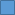 L’Entitat es compromet a donar l'adequada publicitat al caràcter públic de la subvenció durant l’execució del projecte, fent constar el logotip de l’Ajuntament de Cornellà de Llobregat i, a més, podrà fer-se constar la frase “amb el suport de l’Ajuntament de Cornellà de Llobregat”, documentació que s’aportarà en el moment de la justificació d’acord amb la documentació gràfica detallada a l’annex J-4 de justificació ACTIVITATS QUE FORMEN PART DEL PROJECTE:(Marcar amb una X quin tipus d’activitat o programes) Programa exclusiu de l’entitat. Programa en col·laboració amb d’altres entitats. Programa en col·laboració amb l’Ajuntament. Programes/activitats d’altres àmbits (estrictament per a joves) que realitzeu o participeu (enumerar i descriure breument) però que igualment es vegin beneficiats els jovesANNEX S-3PRESSUPOST PREVIST PER AL PROJECTE PEL QUAL ES SOL·LICITA LA SUBVENCIÓ  No són subvencionables les despeses d’inversió que són aquells amb una vida útil que va més enllà d’un any, que poden ser susceptibles d’amortització i que no es consumeixen íntegrament dintre de l’activitat subvencionada, i a més a més quan el seu valor unitari sigui superior a 100,00 euros (IVA inclòs) i quan s’adquireixen per lots i el seu cost superi els 300,00 euros (IVA inclòs)Les despeses indirectes imputades a l’Ajuntament no podran excedir el 8% de l’import total de la subvenció atorgada.L’import total de les despeses ha de coincidir amb l’import total dels ingressos.  ANNEX S-4(haurà de marcar una de les dues caselles):Sota la meva responsabilitat declaro que l’entitat que represento NO ESTÀ OBLIGADA A LA PRESENTACIÓ DE LA SEGÜENT DOCUMENTACIÓ i que disposa de la documentació que així ho acredita i que es compromet a mantenir el seu compliment durant el període de temps que duri aquest reconeixement: Certificat positiu de l’Agència Tributària, ja que l’entitat compleix tots els requisits següents:No exerceix activitat subjecta a l’IAENo està obligada a la presentació de declaració de l’Impost de SocietatsNo està obligada a la presentació periòdica de l’IVANo ha efectuat, en els 12 mesos anteriors a aquesta data, retencions per IRPF a professionals.Certificat positiu de la Tresoreria General de la Seguretat Social, ja que l’entitat compleix tots els requisits següents:No té treballadors/res.No està inscrita al règim de la Seguretat Social.Sota la meva responsabilitat, declaro que l’entitat que represento es troba al corrent de les seves obligacions tributàries i amb la seguretat social, que aquesta declaració substitueix la presentació dels corresponents certificats acreditatius per tractar-se d’una subvenció d’import NO superior a 3.000,- € i que disposa de la documentació que així ho acredita i que es compromet a mantenir el seu compliment durant el període de temps que duri aquest reconeixement.ANNEX S-5Nom de l‘Entitat:_____________________Títol del Projecte:_____________________Any:                   _____________________Sota la meva responsabilitat aquestes dades corresponen al compte corrent o a la llibreta d’estalvis oberts a nom de l’entitat que represento.A ___________________, _____ de ______________________de 20__Diligència de conformitat de l’entitat.	Les dades antecedents coincideixen amb	les existents en aquesta oficina i la signatura	es d’autoritzada per disposar dels fons del	compte esmentat.El director,Signat i segellat,D'acord amb la Llei 3/2018, de 5 de desembre, de Protecció de Dades i Garantia dels Drets Digitals,  i el Reglament 2016/679 del Parlament Europeu i del Consell, de 27 d’abril del 2016s'informa a la persona interessada que les dades facilitades seran incloses en el corresponent fitxer automatitzat de l’Ajuntament pel seu tractament informàtic. Així mateix s'informa de la possibilitat d'exercir els seus drets, d'accés, rectificació, cancel·lació i oposició en els termes inclosos a la legislació vigent, mitjançant escrit presentat en el Registre General de l'Ajuntament. Autoritzo a l'Ajuntament, en l'àmbit de les seves competències, a fer ús de les dades personals facilitades per la tramesa d'informació general o específica que pugui ser del meu interès.ANNEX J-1La persona que actua en nom i representació de l’Entitat sol·licitant DECLARA:En cas de persona jurídica que ostenta el càrrec  de President/a entre les seves funcions figura la de justificar les subvencions. En cas de no ser el/la president/a, la persona que signi, està en possessió dels poders o autorització atorgat al seu favor  que li faculta per presentar aquesta justificació telemàticament.Que el projecte objecte de la subvenció concedida s’ha realitzat de conformitat amb les condicions imposades en la concessió i amb el projecte i el pressupost presentats que s’adjuntaven a la sol·licitud de subvenció.Que les dades i documents relacionats en aquesta justificació són certs/es i justifiquen la totalitat de les despeses realitzades. Que la quantia de les subvencions municipals juntament amb altres fons de finançament  per aquest projecte no supera el cost total del projecte.Que en cas de haver sol·licitat altres subvencions i/o ajuts privats per aquest projecte quedaran reflectits al pressupost presentat de justificació. Que compleix i accepta la normativa general vigent reguladora de subvencions.Que l’entitat esta al corrent de la justificació de totes les subvencions rebudes de l’Ajuntament de Cornellà de Llobregat i que no es troba en cap  dels supòsits de reintegrament previstos a l’article 37 de la Llei 38/2003, de 17 de novembre, general de subvencions.Que es compromet a presentar qualsevol documentació acreditativa d’aquets extrems en forma i termini que sigui requerits per l’òrgan gestor. Que es faci servir la direcció electrònica que consta en aquest document de sol·licitud com a mitjà de comunicació amb l’Ajuntament de Cornellà de Llobregat, d’acord amb l’article 14 de la Llei 39/2015, d’1 d’octubre, de règim jurídic de les administracions públiques i del procediment administratiu comú.Que el contingut de la documentació de justificació presentada a l’Ajuntament, així com qualsevol documentació aportada amb posterioritat, coincideix plenament amb la documentació original que obra en el meu poder.  Que s’ha realitzat l’adequada publicitat al caràcter públic de la subvenció atorgada d’acord amb la documentació gràfica detallada de l’annex J-4 aportada juntament amb la documentació de justificació.Que l'entitat disposa de la documentació que acredita les dades que figuren en els apartats següents, i es compromet a conservar el documents justificatius mentre puguin ser objecte de les actuacions i control.Que l’import de les factures/nòmines imputades a la present justificació no s’utilitzarà per justificar cap altra subvenció, impossibilitant, d’aquesta forma, la concurrència de subvencions.Que a continuació es relacionen totes factures corresponents als diferents conceptes de despeses del projecte. Les factures que apareixen marcades amb una X són les que s’imputen a la subvenció atorgada per l’Ajuntament de Cornellà de Llobregat i de les quals s’adjunten les factures i rebuts justificatius del pagament. El total de les factures corresponents a la despesa a justificar a aquest Ajuntament, ha de ser i gual o superior a l'import atorgat, en cas contrari procedeix reintegrament. Que a continuació és relacionen totes les nòmines destinades al projecte. Les nòmines que apareixen marcades amb una x són les que s’imputen a la subvenció atorgada, per l’Ajuntament de Cornellà de Llobregat i de les quals s’adjunten les nòmines, els documents de Relació NominalDe Treballadors (TC2) i Rebut de Liquidació de Cotitzacions (TC1) i els documents acreditatius declarats a l’Agència Tributaria, així com els justificants de pagament de les despeses que apareixen marcades amb X en la columna “IMPUTADA A L’AJUNTAMENT DE CORNELLÀ”.ANNEX J-2DADES ENTITATASSOLIMENT D’OBJECTIUS (Valorar si s’han assolit els objectius plantejats a la sol·licitud, i justificar-ho)DESCRIPCIÓ I ORGANITZACIÓPARTICIPACIÓ (S’ha arribat als participants previstos?, evolució, projecció...)DADES DE PARTICIPACIÓ D’ACTIVITATS REALITZADES EN EL PROJECTE:(Marcar amb una X quin tipus d’activitat o programes és) Programa exclusiu de l’entitat. Programa en col·laboració amb d’altres entitats. Programa en col·laboració amb l’Ajuntament. ANNEX J-3MEMÒRIA  DE  LA  RELACIÓ  DE  DESPESES I D’INGRESSOS  DE REALITZACIÓ  DEL  PROJECTE  TEMPS LLIURE INFANTIL I ADOLESCENT L’import total de les despeses ha de coincidir amb l’import total dels ingressos. No són subvencionables les despeses d’inversió que són aquells amb una vida útil que va més enllà d’un any, que poden ser susceptibles d’amortització i que no es consumeixen íntegrament dintre de l’activitat subvencionada, i a més quan el seu valor unitari sigui superior a 100,00 euros (IVA inclòs), i quan s’adquireixen per lots i el seu cost superi els 300,00 euros (IVA inclòs).Les despeses indirectes imputades a l'Ajuntament no podran excedir del 8% de l'import total de la subvenció atorgada..Afegir les caselles necessàries en funció dels conceptes i les factures que es relacionin a continuació:(Afegir els mesos necessaris)RELACIÓ DE NÒMINES (Afegir els mesos necessaris)				ANNEX J-4DADES ENTITAT L’entitat ha realitzat la documentació gràfica que s’assenyala, com a part de la publicitat per anunciar el projecte objecte de la subvenció que ara es justifica:(S’haurà d’adjuntar un exemplar de la publicitat marcada als apartats que es relacionen a continuació)Publicitat gràfica:Anuncis en premsa, revistes, etc.Cartells, fulletons, díptics, programes, etc.Altres.Publicitat audiovisual:Ràdio.TV.Edició de material audiovisual (CD, DVD, etc.)Altres.Material publicitari:Samarretes, gorres, etc.Llibres, vídeos, etc.Altres.Publicitat estàtica:Tanques.Plaques.Altres.Xarxes socialsXarxes socials.ANNEX J-5DADES ENTITAT 2. Consignació pressupostària3. Quantia 4. Despeses subvencionables 5. Despeses no subvencionables 6. Entitats beneficiàries 8. Documentació a aportar 9. Termini presentació 10. Rectificació defectes o omissions documentació11.  Mesures de difusió del finançament públicPresident/a:Regidor/a Delegat/da de l´Àrea d’Educació i Acció CiutadanaVocals:Cap de l’Àrea de Gestió de Cultura, Joventut, Cooperació i SolidaritatUn responsable de l’Àrea de Gestió Administrativa GeneralCoordinadora de Joventut i Solidaritat i CooperacióSecretari/ària:Secretari/ària de la Corporació o funcionari/ària en qui delegui.Interventor/a:Interventor/a de la Corporació o funcionari/ària en qui delegui.PROJECTES JUVENILS:PUNTSMAXIMSEstimació de participants10Programa d´activitats  -Interès general pel municipi-Qualitat i nivell dels programes desenvolupats25Programes no coberts per l’Ajuntament o d’altres entitats i institucions10Programes amb contingut social que treballin la cohesió d’adolescents, joves i les seves famílies (inclosa la dinamització de les xarxes socials)5Programes que potenciïn la participació social de la joventut10Programes que promocionin l´oci alternatiu i saludable en el temps lliure dels joves5Participació a espais de treball locals en xarxa i/o similar, conjuntament amb altres entitats i/o amb l’Ajuntament5Participació en projectes organitzats a la ciutat per l´Ajuntament/altres institucions/altres entitats adreçats a les persones joves10Que fomentin i promoguin el reconeixement de la diversitat juvenil i/o s´orienta a la consecució de la igualtat i l´equitat10Que sigui innovador o es basi en experiències i metodologies innovadores10SOL·LICITUD DE  SUBVENCIÓ JOVENTUT                                       ANNEX S-1SOL·LICITUD DE  SUBVENCIÓ JOVENTUT                                       ANNEX S-1SOL·LICITUD DE  SUBVENCIÓ JOVENTUT                                       ANNEX S-1SOL·LICITUD DE  SUBVENCIÓ JOVENTUT                                       ANNEX S-1SOL·LICITUD DE  SUBVENCIÓ JOVENTUT                                       ANNEX S-1SOL·LICITUD DE  SUBVENCIÓ JOVENTUT                                       ANNEX S-1SOL·LICITUD DE  SUBVENCIÓ JOVENTUT                                       ANNEX S-1SOL·LICITUD DE  SUBVENCIÓ JOVENTUT                                       ANNEX S-1SOL·LICITUD DE  SUBVENCIÓ JOVENTUT                                       ANNEX S-1SOL·LICITUD DE  SUBVENCIÓ JOVENTUT                                       ANNEX S-1SOL·LICITUD DE  SUBVENCIÓ JOVENTUT                                       ANNEX S-1SOL·LICITUD DE  SUBVENCIÓ JOVENTUT                                       ANNEX S-1SOL·LICITUD DE  SUBVENCIÓ JOVENTUT                                       ANNEX S-1SOL·LICITUD DE  SUBVENCIÓ JOVENTUT                                       ANNEX S-11. DADES DE L’ENTITAT1. DADES DE L’ENTITAT1. DADES DE L’ENTITAT1. DADES DE L’ENTITAT1. DADES DE L’ENTITAT1. DADES DE L’ENTITAT1. DADES DE L’ENTITAT1. DADES DE L’ENTITAT1. DADES DE L’ENTITAT1. DADES DE L’ENTITAT1. DADES DE L’ENTITAT1. DADES DE L’ENTITAT1. DADES DE L’ENTITAT1. DADES DE L’ENTITATEntitatEntitatEntitatCIFDomicili socialDomicili socialDomicili socialLocalitatLocalitatLocalitatCPNúm.Registre mpal.  entitatNúm.Registre mpal.  entitatNúm.Registre mpal.  entitatMòbilMòbilMòbilTelèfonTelèfonTelèfonADREÇA ELECTRÒNICA  (a efectes de notificació)ADREÇA ELECTRÒNICA  (a efectes de notificació)ADREÇA ELECTRÒNICA  (a efectes de notificació)2. DADES REPRESENTANT LEGAL (PRESIDENT/A) DE L’ENTITAT SOL·LICITANT2. DADES REPRESENTANT LEGAL (PRESIDENT/A) DE L’ENTITAT SOL·LICITANT2. DADES REPRESENTANT LEGAL (PRESIDENT/A) DE L’ENTITAT SOL·LICITANT2. DADES REPRESENTANT LEGAL (PRESIDENT/A) DE L’ENTITAT SOL·LICITANT2. DADES REPRESENTANT LEGAL (PRESIDENT/A) DE L’ENTITAT SOL·LICITANT2. DADES REPRESENTANT LEGAL (PRESIDENT/A) DE L’ENTITAT SOL·LICITANT2. DADES REPRESENTANT LEGAL (PRESIDENT/A) DE L’ENTITAT SOL·LICITANT2. DADES REPRESENTANT LEGAL (PRESIDENT/A) DE L’ENTITAT SOL·LICITANTNom i cognoms DNIDomicili LocalitatCPCPCPCPTelèfonMòbilADREÇA ELECTRÒNICA (a efectes de notificació)ADREÇA ELECTRÒNICA (a efectes de notificació)ADREÇA ELECTRÒNICA (a efectes de notificació)ADREÇA ELECTRÒNICA (a efectes de notificació)3. DADES DE LA SUBVENCIÓ3. DADES DE LA SUBVENCIÓ3. DADES DE LA SUBVENCIÓ3. DADES DE LA SUBVENCIÓ3. DADES DE LA SUBVENCIÓ3. DADES DE LA SUBVENCIÓ3. DADES DE LA SUBVENCIÓ3. DADES DE LA SUBVENCIÓ3. DADES DE LA SUBVENCIÓ3. DADES DE LA SUBVENCIÓ3. DADES DE LA SUBVENCIÓ3. DADES DE LA SUBVENCIÓ3. DADES DE LA SUBVENCIÓ3. DADES DE LA SUBVENCIÓTÍTOL DEL PROJECTETÍTOL DEL PROJECTEANY            ANY            IMPORT SOL.LICITATIMPORT SOL.LICITAT		             EUROS		             EUROS		             EUROS		             EUROS		             EUROS		             EUROS		             EUROS		             EUROS		             EUROS		             EUROS		             EUROS		             EUROSAdjunto la documentació següent: (Fer un click  X a la documentació que s’adjunta)Fotocòpia del DNI/NIE, del/de la sol·licitant i/o del representant legal.Fotocòpia del Codi d'Identificació Fiscal (CIF) de l’entitat peticionària. Fitxa tècnica del projecte pel qual es demana la subvenció (annex núm. S-2).Pressupost previst per al projecte pel que es demana la subvenció (annex núm. S-3)Sol·licitud de transferència bancària. Aquesta no serà necessària quan l’entitat ja tingui domiciliat l’ingrés d’altres subvencions (annex núm. S-5).Altres (especificar)...................................................................................................La presentació de la sol·licitud comportarà l’autorització a l’Ajuntament de Cornellà de Llobregat perquè pugui obtenir l’acreditació d’estar al corrent del compliment de les obligacions amb l’AEAT i la TGSS a través de certificats telemàtics. En el cas que el sol·licitant vulgui denegar el consentiment d’accés a l’Ajuntament de Cornellà de Llobregat als esmentat certificats telemàtics, haurà de marcar la següent casella    (Reial Decret 887/2006, de 21 de juliol, pel qual s’aprova el Reglament de la Llei 38/2003, de 17 de novembre, General de Subvencions).En aquest supòsit, els sol·licitants HAURAN DE MARCAR una de les següents opcions i aportar la documentació corresponent:  Certificats de l’Agència Tributària i de la Tresoreria de la Seguretat Social d’estar al corrent de les seves obligacions.Declaració responsable del compliment i d’estar al corrent de les obligacions fiscals i amb la seguretat social i (annex núm. S-4) Adjunto la documentació següent: (Fer un click  X a la documentació que s’adjunta)Fotocòpia del DNI/NIE, del/de la sol·licitant i/o del representant legal.Fotocòpia del Codi d'Identificació Fiscal (CIF) de l’entitat peticionària. Fitxa tècnica del projecte pel qual es demana la subvenció (annex núm. S-2).Pressupost previst per al projecte pel que es demana la subvenció (annex núm. S-3)Sol·licitud de transferència bancària. Aquesta no serà necessària quan l’entitat ja tingui domiciliat l’ingrés d’altres subvencions (annex núm. S-5).Altres (especificar)...................................................................................................La presentació de la sol·licitud comportarà l’autorització a l’Ajuntament de Cornellà de Llobregat perquè pugui obtenir l’acreditació d’estar al corrent del compliment de les obligacions amb l’AEAT i la TGSS a través de certificats telemàtics. En el cas que el sol·licitant vulgui denegar el consentiment d’accés a l’Ajuntament de Cornellà de Llobregat als esmentat certificats telemàtics, haurà de marcar la següent casella    (Reial Decret 887/2006, de 21 de juliol, pel qual s’aprova el Reglament de la Llei 38/2003, de 17 de novembre, General de Subvencions).En aquest supòsit, els sol·licitants HAURAN DE MARCAR una de les següents opcions i aportar la documentació corresponent:  Certificats de l’Agència Tributària i de la Tresoreria de la Seguretat Social d’estar al corrent de les seves obligacions.Declaració responsable del compliment i d’estar al corrent de les obligacions fiscals i amb la seguretat social i (annex núm. S-4) Adjunto la documentació següent: (Fer un click  X a la documentació que s’adjunta)Fotocòpia del DNI/NIE, del/de la sol·licitant i/o del representant legal.Fotocòpia del Codi d'Identificació Fiscal (CIF) de l’entitat peticionària. Fitxa tècnica del projecte pel qual es demana la subvenció (annex núm. S-2).Pressupost previst per al projecte pel que es demana la subvenció (annex núm. S-3)Sol·licitud de transferència bancària. Aquesta no serà necessària quan l’entitat ja tingui domiciliat l’ingrés d’altres subvencions (annex núm. S-5).Altres (especificar)...................................................................................................La presentació de la sol·licitud comportarà l’autorització a l’Ajuntament de Cornellà de Llobregat perquè pugui obtenir l’acreditació d’estar al corrent del compliment de les obligacions amb l’AEAT i la TGSS a través de certificats telemàtics. En el cas que el sol·licitant vulgui denegar el consentiment d’accés a l’Ajuntament de Cornellà de Llobregat als esmentat certificats telemàtics, haurà de marcar la següent casella    (Reial Decret 887/2006, de 21 de juliol, pel qual s’aprova el Reglament de la Llei 38/2003, de 17 de novembre, General de Subvencions).En aquest supòsit, els sol·licitants HAURAN DE MARCAR una de les següents opcions i aportar la documentació corresponent:  Certificats de l’Agència Tributària i de la Tresoreria de la Seguretat Social d’estar al corrent de les seves obligacions.Declaració responsable del compliment i d’estar al corrent de les obligacions fiscals i amb la seguretat social i (annex núm. S-4) Adjunto la documentació següent: (Fer un click  X a la documentació que s’adjunta)Fotocòpia del DNI/NIE, del/de la sol·licitant i/o del representant legal.Fotocòpia del Codi d'Identificació Fiscal (CIF) de l’entitat peticionària. Fitxa tècnica del projecte pel qual es demana la subvenció (annex núm. S-2).Pressupost previst per al projecte pel que es demana la subvenció (annex núm. S-3)Sol·licitud de transferència bancària. Aquesta no serà necessària quan l’entitat ja tingui domiciliat l’ingrés d’altres subvencions (annex núm. S-5).Altres (especificar)...................................................................................................La presentació de la sol·licitud comportarà l’autorització a l’Ajuntament de Cornellà de Llobregat perquè pugui obtenir l’acreditació d’estar al corrent del compliment de les obligacions amb l’AEAT i la TGSS a través de certificats telemàtics. En el cas que el sol·licitant vulgui denegar el consentiment d’accés a l’Ajuntament de Cornellà de Llobregat als esmentat certificats telemàtics, haurà de marcar la següent casella    (Reial Decret 887/2006, de 21 de juliol, pel qual s’aprova el Reglament de la Llei 38/2003, de 17 de novembre, General de Subvencions).En aquest supòsit, els sol·licitants HAURAN DE MARCAR una de les següents opcions i aportar la documentació corresponent:  Certificats de l’Agència Tributària i de la Tresoreria de la Seguretat Social d’estar al corrent de les seves obligacions.Declaració responsable del compliment i d’estar al corrent de les obligacions fiscals i amb la seguretat social i (annex núm. S-4) Adjunto la documentació següent: (Fer un click  X a la documentació que s’adjunta)Fotocòpia del DNI/NIE, del/de la sol·licitant i/o del representant legal.Fotocòpia del Codi d'Identificació Fiscal (CIF) de l’entitat peticionària. Fitxa tècnica del projecte pel qual es demana la subvenció (annex núm. S-2).Pressupost previst per al projecte pel que es demana la subvenció (annex núm. S-3)Sol·licitud de transferència bancària. Aquesta no serà necessària quan l’entitat ja tingui domiciliat l’ingrés d’altres subvencions (annex núm. S-5).Altres (especificar)...................................................................................................La presentació de la sol·licitud comportarà l’autorització a l’Ajuntament de Cornellà de Llobregat perquè pugui obtenir l’acreditació d’estar al corrent del compliment de les obligacions amb l’AEAT i la TGSS a través de certificats telemàtics. En el cas que el sol·licitant vulgui denegar el consentiment d’accés a l’Ajuntament de Cornellà de Llobregat als esmentat certificats telemàtics, haurà de marcar la següent casella    (Reial Decret 887/2006, de 21 de juliol, pel qual s’aprova el Reglament de la Llei 38/2003, de 17 de novembre, General de Subvencions).En aquest supòsit, els sol·licitants HAURAN DE MARCAR una de les següents opcions i aportar la documentació corresponent:  Certificats de l’Agència Tributària i de la Tresoreria de la Seguretat Social d’estar al corrent de les seves obligacions.Declaració responsable del compliment i d’estar al corrent de les obligacions fiscals i amb la seguretat social i (annex núm. S-4) Adjunto la documentació següent: (Fer un click  X a la documentació que s’adjunta)Fotocòpia del DNI/NIE, del/de la sol·licitant i/o del representant legal.Fotocòpia del Codi d'Identificació Fiscal (CIF) de l’entitat peticionària. Fitxa tècnica del projecte pel qual es demana la subvenció (annex núm. S-2).Pressupost previst per al projecte pel que es demana la subvenció (annex núm. S-3)Sol·licitud de transferència bancària. Aquesta no serà necessària quan l’entitat ja tingui domiciliat l’ingrés d’altres subvencions (annex núm. S-5).Altres (especificar)...................................................................................................La presentació de la sol·licitud comportarà l’autorització a l’Ajuntament de Cornellà de Llobregat perquè pugui obtenir l’acreditació d’estar al corrent del compliment de les obligacions amb l’AEAT i la TGSS a través de certificats telemàtics. En el cas que el sol·licitant vulgui denegar el consentiment d’accés a l’Ajuntament de Cornellà de Llobregat als esmentat certificats telemàtics, haurà de marcar la següent casella    (Reial Decret 887/2006, de 21 de juliol, pel qual s’aprova el Reglament de la Llei 38/2003, de 17 de novembre, General de Subvencions).En aquest supòsit, els sol·licitants HAURAN DE MARCAR una de les següents opcions i aportar la documentació corresponent:  Certificats de l’Agència Tributària i de la Tresoreria de la Seguretat Social d’estar al corrent de les seves obligacions.Declaració responsable del compliment i d’estar al corrent de les obligacions fiscals i amb la seguretat social i (annex núm. S-4) Adjunto la documentació següent: (Fer un click  X a la documentació que s’adjunta)Fotocòpia del DNI/NIE, del/de la sol·licitant i/o del representant legal.Fotocòpia del Codi d'Identificació Fiscal (CIF) de l’entitat peticionària. Fitxa tècnica del projecte pel qual es demana la subvenció (annex núm. S-2).Pressupost previst per al projecte pel que es demana la subvenció (annex núm. S-3)Sol·licitud de transferència bancària. Aquesta no serà necessària quan l’entitat ja tingui domiciliat l’ingrés d’altres subvencions (annex núm. S-5).Altres (especificar)...................................................................................................La presentació de la sol·licitud comportarà l’autorització a l’Ajuntament de Cornellà de Llobregat perquè pugui obtenir l’acreditació d’estar al corrent del compliment de les obligacions amb l’AEAT i la TGSS a través de certificats telemàtics. En el cas que el sol·licitant vulgui denegar el consentiment d’accés a l’Ajuntament de Cornellà de Llobregat als esmentat certificats telemàtics, haurà de marcar la següent casella    (Reial Decret 887/2006, de 21 de juliol, pel qual s’aprova el Reglament de la Llei 38/2003, de 17 de novembre, General de Subvencions).En aquest supòsit, els sol·licitants HAURAN DE MARCAR una de les següents opcions i aportar la documentació corresponent:  Certificats de l’Agència Tributària i de la Tresoreria de la Seguretat Social d’estar al corrent de les seves obligacions.Declaració responsable del compliment i d’estar al corrent de les obligacions fiscals i amb la seguretat social i (annex núm. S-4) Adjunto la documentació següent: (Fer un click  X a la documentació que s’adjunta)Fotocòpia del DNI/NIE, del/de la sol·licitant i/o del representant legal.Fotocòpia del Codi d'Identificació Fiscal (CIF) de l’entitat peticionària. Fitxa tècnica del projecte pel qual es demana la subvenció (annex núm. S-2).Pressupost previst per al projecte pel que es demana la subvenció (annex núm. S-3)Sol·licitud de transferència bancària. Aquesta no serà necessària quan l’entitat ja tingui domiciliat l’ingrés d’altres subvencions (annex núm. S-5).Altres (especificar)...................................................................................................La presentació de la sol·licitud comportarà l’autorització a l’Ajuntament de Cornellà de Llobregat perquè pugui obtenir l’acreditació d’estar al corrent del compliment de les obligacions amb l’AEAT i la TGSS a través de certificats telemàtics. En el cas que el sol·licitant vulgui denegar el consentiment d’accés a l’Ajuntament de Cornellà de Llobregat als esmentat certificats telemàtics, haurà de marcar la següent casella    (Reial Decret 887/2006, de 21 de juliol, pel qual s’aprova el Reglament de la Llei 38/2003, de 17 de novembre, General de Subvencions).En aquest supòsit, els sol·licitants HAURAN DE MARCAR una de les següents opcions i aportar la documentació corresponent:  Certificats de l’Agència Tributària i de la Tresoreria de la Seguretat Social d’estar al corrent de les seves obligacions.Declaració responsable del compliment i d’estar al corrent de les obligacions fiscals i amb la seguretat social i (annex núm. S-4) Adjunto la documentació següent: (Fer un click  X a la documentació que s’adjunta)Fotocòpia del DNI/NIE, del/de la sol·licitant i/o del representant legal.Fotocòpia del Codi d'Identificació Fiscal (CIF) de l’entitat peticionària. Fitxa tècnica del projecte pel qual es demana la subvenció (annex núm. S-2).Pressupost previst per al projecte pel que es demana la subvenció (annex núm. S-3)Sol·licitud de transferència bancària. Aquesta no serà necessària quan l’entitat ja tingui domiciliat l’ingrés d’altres subvencions (annex núm. S-5).Altres (especificar)...................................................................................................La presentació de la sol·licitud comportarà l’autorització a l’Ajuntament de Cornellà de Llobregat perquè pugui obtenir l’acreditació d’estar al corrent del compliment de les obligacions amb l’AEAT i la TGSS a través de certificats telemàtics. En el cas que el sol·licitant vulgui denegar el consentiment d’accés a l’Ajuntament de Cornellà de Llobregat als esmentat certificats telemàtics, haurà de marcar la següent casella    (Reial Decret 887/2006, de 21 de juliol, pel qual s’aprova el Reglament de la Llei 38/2003, de 17 de novembre, General de Subvencions).En aquest supòsit, els sol·licitants HAURAN DE MARCAR una de les següents opcions i aportar la documentació corresponent:  Certificats de l’Agència Tributària i de la Tresoreria de la Seguretat Social d’estar al corrent de les seves obligacions.Declaració responsable del compliment i d’estar al corrent de les obligacions fiscals i amb la seguretat social i (annex núm. S-4) Adjunto la documentació següent: (Fer un click  X a la documentació que s’adjunta)Fotocòpia del DNI/NIE, del/de la sol·licitant i/o del representant legal.Fotocòpia del Codi d'Identificació Fiscal (CIF) de l’entitat peticionària. Fitxa tècnica del projecte pel qual es demana la subvenció (annex núm. S-2).Pressupost previst per al projecte pel que es demana la subvenció (annex núm. S-3)Sol·licitud de transferència bancària. Aquesta no serà necessària quan l’entitat ja tingui domiciliat l’ingrés d’altres subvencions (annex núm. S-5).Altres (especificar)...................................................................................................La presentació de la sol·licitud comportarà l’autorització a l’Ajuntament de Cornellà de Llobregat perquè pugui obtenir l’acreditació d’estar al corrent del compliment de les obligacions amb l’AEAT i la TGSS a través de certificats telemàtics. En el cas que el sol·licitant vulgui denegar el consentiment d’accés a l’Ajuntament de Cornellà de Llobregat als esmentat certificats telemàtics, haurà de marcar la següent casella    (Reial Decret 887/2006, de 21 de juliol, pel qual s’aprova el Reglament de la Llei 38/2003, de 17 de novembre, General de Subvencions).En aquest supòsit, els sol·licitants HAURAN DE MARCAR una de les següents opcions i aportar la documentació corresponent:  Certificats de l’Agència Tributària i de la Tresoreria de la Seguretat Social d’estar al corrent de les seves obligacions.Declaració responsable del compliment i d’estar al corrent de les obligacions fiscals i amb la seguretat social i (annex núm. S-4) Adjunto la documentació següent: (Fer un click  X a la documentació que s’adjunta)Fotocòpia del DNI/NIE, del/de la sol·licitant i/o del representant legal.Fotocòpia del Codi d'Identificació Fiscal (CIF) de l’entitat peticionària. Fitxa tècnica del projecte pel qual es demana la subvenció (annex núm. S-2).Pressupost previst per al projecte pel que es demana la subvenció (annex núm. S-3)Sol·licitud de transferència bancària. Aquesta no serà necessària quan l’entitat ja tingui domiciliat l’ingrés d’altres subvencions (annex núm. S-5).Altres (especificar)...................................................................................................La presentació de la sol·licitud comportarà l’autorització a l’Ajuntament de Cornellà de Llobregat perquè pugui obtenir l’acreditació d’estar al corrent del compliment de les obligacions amb l’AEAT i la TGSS a través de certificats telemàtics. En el cas que el sol·licitant vulgui denegar el consentiment d’accés a l’Ajuntament de Cornellà de Llobregat als esmentat certificats telemàtics, haurà de marcar la següent casella    (Reial Decret 887/2006, de 21 de juliol, pel qual s’aprova el Reglament de la Llei 38/2003, de 17 de novembre, General de Subvencions).En aquest supòsit, els sol·licitants HAURAN DE MARCAR una de les següents opcions i aportar la documentació corresponent:  Certificats de l’Agència Tributària i de la Tresoreria de la Seguretat Social d’estar al corrent de les seves obligacions.Declaració responsable del compliment i d’estar al corrent de les obligacions fiscals i amb la seguretat social i (annex núm. S-4) Adjunto la documentació següent: (Fer un click  X a la documentació que s’adjunta)Fotocòpia del DNI/NIE, del/de la sol·licitant i/o del representant legal.Fotocòpia del Codi d'Identificació Fiscal (CIF) de l’entitat peticionària. Fitxa tècnica del projecte pel qual es demana la subvenció (annex núm. S-2).Pressupost previst per al projecte pel que es demana la subvenció (annex núm. S-3)Sol·licitud de transferència bancària. Aquesta no serà necessària quan l’entitat ja tingui domiciliat l’ingrés d’altres subvencions (annex núm. S-5).Altres (especificar)...................................................................................................La presentació de la sol·licitud comportarà l’autorització a l’Ajuntament de Cornellà de Llobregat perquè pugui obtenir l’acreditació d’estar al corrent del compliment de les obligacions amb l’AEAT i la TGSS a través de certificats telemàtics. En el cas que el sol·licitant vulgui denegar el consentiment d’accés a l’Ajuntament de Cornellà de Llobregat als esmentat certificats telemàtics, haurà de marcar la següent casella    (Reial Decret 887/2006, de 21 de juliol, pel qual s’aprova el Reglament de la Llei 38/2003, de 17 de novembre, General de Subvencions).En aquest supòsit, els sol·licitants HAURAN DE MARCAR una de les següents opcions i aportar la documentació corresponent:  Certificats de l’Agència Tributària i de la Tresoreria de la Seguretat Social d’estar al corrent de les seves obligacions.Declaració responsable del compliment i d’estar al corrent de les obligacions fiscals i amb la seguretat social i (annex núm. S-4) Adjunto la documentació següent: (Fer un click  X a la documentació que s’adjunta)Fotocòpia del DNI/NIE, del/de la sol·licitant i/o del representant legal.Fotocòpia del Codi d'Identificació Fiscal (CIF) de l’entitat peticionària. Fitxa tècnica del projecte pel qual es demana la subvenció (annex núm. S-2).Pressupost previst per al projecte pel que es demana la subvenció (annex núm. S-3)Sol·licitud de transferència bancària. Aquesta no serà necessària quan l’entitat ja tingui domiciliat l’ingrés d’altres subvencions (annex núm. S-5).Altres (especificar)...................................................................................................La presentació de la sol·licitud comportarà l’autorització a l’Ajuntament de Cornellà de Llobregat perquè pugui obtenir l’acreditació d’estar al corrent del compliment de les obligacions amb l’AEAT i la TGSS a través de certificats telemàtics. En el cas que el sol·licitant vulgui denegar el consentiment d’accés a l’Ajuntament de Cornellà de Llobregat als esmentat certificats telemàtics, haurà de marcar la següent casella    (Reial Decret 887/2006, de 21 de juliol, pel qual s’aprova el Reglament de la Llei 38/2003, de 17 de novembre, General de Subvencions).En aquest supòsit, els sol·licitants HAURAN DE MARCAR una de les següents opcions i aportar la documentació corresponent:  Certificats de l’Agència Tributària i de la Tresoreria de la Seguretat Social d’estar al corrent de les seves obligacions.Declaració responsable del compliment i d’estar al corrent de les obligacions fiscals i amb la seguretat social i (annex núm. S-4) Adjunto la documentació següent: (Fer un click  X a la documentació que s’adjunta)Fotocòpia del DNI/NIE, del/de la sol·licitant i/o del representant legal.Fotocòpia del Codi d'Identificació Fiscal (CIF) de l’entitat peticionària. Fitxa tècnica del projecte pel qual es demana la subvenció (annex núm. S-2).Pressupost previst per al projecte pel que es demana la subvenció (annex núm. S-3)Sol·licitud de transferència bancària. Aquesta no serà necessària quan l’entitat ja tingui domiciliat l’ingrés d’altres subvencions (annex núm. S-5).Altres (especificar)...................................................................................................La presentació de la sol·licitud comportarà l’autorització a l’Ajuntament de Cornellà de Llobregat perquè pugui obtenir l’acreditació d’estar al corrent del compliment de les obligacions amb l’AEAT i la TGSS a través de certificats telemàtics. En el cas que el sol·licitant vulgui denegar el consentiment d’accés a l’Ajuntament de Cornellà de Llobregat als esmentat certificats telemàtics, haurà de marcar la següent casella    (Reial Decret 887/2006, de 21 de juliol, pel qual s’aprova el Reglament de la Llei 38/2003, de 17 de novembre, General de Subvencions).En aquest supòsit, els sol·licitants HAURAN DE MARCAR una de les següents opcions i aportar la documentació corresponent:  Certificats de l’Agència Tributària i de la Tresoreria de la Seguretat Social d’estar al corrent de les seves obligacions.Declaració responsable del compliment i d’estar al corrent de les obligacions fiscals i amb la seguretat social i (annex núm. S-4) D'acord amb la Llei 3/2018, de 5 de desembre, de Protecció de Dades i Garantia dels Drets Digitals, i el Reglament 2016/679 del Parlament Europeu i del Consell, de 27 d’abril del 2016, s'informa a la persona interessada que les dades facilitades seran incloses en el corresponent fitxer automatitzat de l’Ajuntament pel seu tractament informàtic. Així mateix s'informa de la possibilitat d'exercir els seus drets, d'accés, rectificació, cancel·lació i oposició en els termes inclosos a la legislació vigent, mitjançant escrit presentat en el Registre General de l'Ajuntament. Autoritzo a l'Ajuntament, en l'àmbit de les seves competències, a fer ús de les dades personals facilitades per la tramesa d'informació general o específica que pugui ser del meu interès.D'acord amb la Llei 3/2018, de 5 de desembre, de Protecció de Dades i Garantia dels Drets Digitals, i el Reglament 2016/679 del Parlament Europeu i del Consell, de 27 d’abril del 2016, s'informa a la persona interessada que les dades facilitades seran incloses en el corresponent fitxer automatitzat de l’Ajuntament pel seu tractament informàtic. Així mateix s'informa de la possibilitat d'exercir els seus drets, d'accés, rectificació, cancel·lació i oposició en els termes inclosos a la legislació vigent, mitjançant escrit presentat en el Registre General de l'Ajuntament. Autoritzo a l'Ajuntament, en l'àmbit de les seves competències, a fer ús de les dades personals facilitades per la tramesa d'informació general o específica que pugui ser del meu interès.D'acord amb la Llei 3/2018, de 5 de desembre, de Protecció de Dades i Garantia dels Drets Digitals, i el Reglament 2016/679 del Parlament Europeu i del Consell, de 27 d’abril del 2016, s'informa a la persona interessada que les dades facilitades seran incloses en el corresponent fitxer automatitzat de l’Ajuntament pel seu tractament informàtic. Així mateix s'informa de la possibilitat d'exercir els seus drets, d'accés, rectificació, cancel·lació i oposició en els termes inclosos a la legislació vigent, mitjançant escrit presentat en el Registre General de l'Ajuntament. Autoritzo a l'Ajuntament, en l'àmbit de les seves competències, a fer ús de les dades personals facilitades per la tramesa d'informació general o específica que pugui ser del meu interès.D'acord amb la Llei 3/2018, de 5 de desembre, de Protecció de Dades i Garantia dels Drets Digitals, i el Reglament 2016/679 del Parlament Europeu i del Consell, de 27 d’abril del 2016, s'informa a la persona interessada que les dades facilitades seran incloses en el corresponent fitxer automatitzat de l’Ajuntament pel seu tractament informàtic. Així mateix s'informa de la possibilitat d'exercir els seus drets, d'accés, rectificació, cancel·lació i oposició en els termes inclosos a la legislació vigent, mitjançant escrit presentat en el Registre General de l'Ajuntament. Autoritzo a l'Ajuntament, en l'àmbit de les seves competències, a fer ús de les dades personals facilitades per la tramesa d'informació general o específica que pugui ser del meu interès.D'acord amb la Llei 3/2018, de 5 de desembre, de Protecció de Dades i Garantia dels Drets Digitals, i el Reglament 2016/679 del Parlament Europeu i del Consell, de 27 d’abril del 2016, s'informa a la persona interessada que les dades facilitades seran incloses en el corresponent fitxer automatitzat de l’Ajuntament pel seu tractament informàtic. Així mateix s'informa de la possibilitat d'exercir els seus drets, d'accés, rectificació, cancel·lació i oposició en els termes inclosos a la legislació vigent, mitjançant escrit presentat en el Registre General de l'Ajuntament. Autoritzo a l'Ajuntament, en l'àmbit de les seves competències, a fer ús de les dades personals facilitades per la tramesa d'informació general o específica que pugui ser del meu interès.D'acord amb la Llei 3/2018, de 5 de desembre, de Protecció de Dades i Garantia dels Drets Digitals, i el Reglament 2016/679 del Parlament Europeu i del Consell, de 27 d’abril del 2016, s'informa a la persona interessada que les dades facilitades seran incloses en el corresponent fitxer automatitzat de l’Ajuntament pel seu tractament informàtic. Així mateix s'informa de la possibilitat d'exercir els seus drets, d'accés, rectificació, cancel·lació i oposició en els termes inclosos a la legislació vigent, mitjançant escrit presentat en el Registre General de l'Ajuntament. Autoritzo a l'Ajuntament, en l'àmbit de les seves competències, a fer ús de les dades personals facilitades per la tramesa d'informació general o específica que pugui ser del meu interès.D'acord amb la Llei 3/2018, de 5 de desembre, de Protecció de Dades i Garantia dels Drets Digitals, i el Reglament 2016/679 del Parlament Europeu i del Consell, de 27 d’abril del 2016, s'informa a la persona interessada que les dades facilitades seran incloses en el corresponent fitxer automatitzat de l’Ajuntament pel seu tractament informàtic. Així mateix s'informa de la possibilitat d'exercir els seus drets, d'accés, rectificació, cancel·lació i oposició en els termes inclosos a la legislació vigent, mitjançant escrit presentat en el Registre General de l'Ajuntament. Autoritzo a l'Ajuntament, en l'àmbit de les seves competències, a fer ús de les dades personals facilitades per la tramesa d'informació general o específica que pugui ser del meu interès.D'acord amb la Llei 3/2018, de 5 de desembre, de Protecció de Dades i Garantia dels Drets Digitals, i el Reglament 2016/679 del Parlament Europeu i del Consell, de 27 d’abril del 2016, s'informa a la persona interessada que les dades facilitades seran incloses en el corresponent fitxer automatitzat de l’Ajuntament pel seu tractament informàtic. Així mateix s'informa de la possibilitat d'exercir els seus drets, d'accés, rectificació, cancel·lació i oposició en els termes inclosos a la legislació vigent, mitjançant escrit presentat en el Registre General de l'Ajuntament. Autoritzo a l'Ajuntament, en l'àmbit de les seves competències, a fer ús de les dades personals facilitades per la tramesa d'informació general o específica que pugui ser del meu interès.D'acord amb la Llei 3/2018, de 5 de desembre, de Protecció de Dades i Garantia dels Drets Digitals, i el Reglament 2016/679 del Parlament Europeu i del Consell, de 27 d’abril del 2016, s'informa a la persona interessada que les dades facilitades seran incloses en el corresponent fitxer automatitzat de l’Ajuntament pel seu tractament informàtic. Així mateix s'informa de la possibilitat d'exercir els seus drets, d'accés, rectificació, cancel·lació i oposició en els termes inclosos a la legislació vigent, mitjançant escrit presentat en el Registre General de l'Ajuntament. Autoritzo a l'Ajuntament, en l'àmbit de les seves competències, a fer ús de les dades personals facilitades per la tramesa d'informació general o específica que pugui ser del meu interès.D'acord amb la Llei 3/2018, de 5 de desembre, de Protecció de Dades i Garantia dels Drets Digitals, i el Reglament 2016/679 del Parlament Europeu i del Consell, de 27 d’abril del 2016, s'informa a la persona interessada que les dades facilitades seran incloses en el corresponent fitxer automatitzat de l’Ajuntament pel seu tractament informàtic. Així mateix s'informa de la possibilitat d'exercir els seus drets, d'accés, rectificació, cancel·lació i oposició en els termes inclosos a la legislació vigent, mitjançant escrit presentat en el Registre General de l'Ajuntament. Autoritzo a l'Ajuntament, en l'àmbit de les seves competències, a fer ús de les dades personals facilitades per la tramesa d'informació general o específica que pugui ser del meu interès.D'acord amb la Llei 3/2018, de 5 de desembre, de Protecció de Dades i Garantia dels Drets Digitals, i el Reglament 2016/679 del Parlament Europeu i del Consell, de 27 d’abril del 2016, s'informa a la persona interessada que les dades facilitades seran incloses en el corresponent fitxer automatitzat de l’Ajuntament pel seu tractament informàtic. Així mateix s'informa de la possibilitat d'exercir els seus drets, d'accés, rectificació, cancel·lació i oposició en els termes inclosos a la legislació vigent, mitjançant escrit presentat en el Registre General de l'Ajuntament. Autoritzo a l'Ajuntament, en l'àmbit de les seves competències, a fer ús de les dades personals facilitades per la tramesa d'informació general o específica que pugui ser del meu interès.D'acord amb la Llei 3/2018, de 5 de desembre, de Protecció de Dades i Garantia dels Drets Digitals, i el Reglament 2016/679 del Parlament Europeu i del Consell, de 27 d’abril del 2016, s'informa a la persona interessada que les dades facilitades seran incloses en el corresponent fitxer automatitzat de l’Ajuntament pel seu tractament informàtic. Així mateix s'informa de la possibilitat d'exercir els seus drets, d'accés, rectificació, cancel·lació i oposició en els termes inclosos a la legislació vigent, mitjançant escrit presentat en el Registre General de l'Ajuntament. Autoritzo a l'Ajuntament, en l'àmbit de les seves competències, a fer ús de les dades personals facilitades per la tramesa d'informació general o específica que pugui ser del meu interès.D'acord amb la Llei 3/2018, de 5 de desembre, de Protecció de Dades i Garantia dels Drets Digitals, i el Reglament 2016/679 del Parlament Europeu i del Consell, de 27 d’abril del 2016, s'informa a la persona interessada que les dades facilitades seran incloses en el corresponent fitxer automatitzat de l’Ajuntament pel seu tractament informàtic. Així mateix s'informa de la possibilitat d'exercir els seus drets, d'accés, rectificació, cancel·lació i oposició en els termes inclosos a la legislació vigent, mitjançant escrit presentat en el Registre General de l'Ajuntament. Autoritzo a l'Ajuntament, en l'àmbit de les seves competències, a fer ús de les dades personals facilitades per la tramesa d'informació general o específica que pugui ser del meu interès.D'acord amb la Llei 3/2018, de 5 de desembre, de Protecció de Dades i Garantia dels Drets Digitals, i el Reglament 2016/679 del Parlament Europeu i del Consell, de 27 d’abril del 2016, s'informa a la persona interessada que les dades facilitades seran incloses en el corresponent fitxer automatitzat de l’Ajuntament pel seu tractament informàtic. Així mateix s'informa de la possibilitat d'exercir els seus drets, d'accés, rectificació, cancel·lació i oposició en els termes inclosos a la legislació vigent, mitjançant escrit presentat en el Registre General de l'Ajuntament. Autoritzo a l'Ajuntament, en l'àmbit de les seves competències, a fer ús de les dades personals facilitades per la tramesa d'informació general o específica que pugui ser del meu interès.NOTA: AMB LA PRESENTACIO TELEMÀTICA D’AQUEST FORMULARI JA QUEDA REGISTRADA LA VOSTRA SIGNATURA ELECTRÒNICANOTA: AMB LA PRESENTACIO TELEMÀTICA D’AQUEST FORMULARI JA QUEDA REGISTRADA LA VOSTRA SIGNATURA ELECTRÒNICANOTA: AMB LA PRESENTACIO TELEMÀTICA D’AQUEST FORMULARI JA QUEDA REGISTRADA LA VOSTRA SIGNATURA ELECTRÒNICANOTA: AMB LA PRESENTACIO TELEMÀTICA D’AQUEST FORMULARI JA QUEDA REGISTRADA LA VOSTRA SIGNATURA ELECTRÒNICANOTA: AMB LA PRESENTACIO TELEMÀTICA D’AQUEST FORMULARI JA QUEDA REGISTRADA LA VOSTRA SIGNATURA ELECTRÒNICANOTA: AMB LA PRESENTACIO TELEMÀTICA D’AQUEST FORMULARI JA QUEDA REGISTRADA LA VOSTRA SIGNATURA ELECTRÒNICANOTA: AMB LA PRESENTACIO TELEMÀTICA D’AQUEST FORMULARI JA QUEDA REGISTRADA LA VOSTRA SIGNATURA ELECTRÒNICANOTA: AMB LA PRESENTACIO TELEMÀTICA D’AQUEST FORMULARI JA QUEDA REGISTRADA LA VOSTRA SIGNATURA ELECTRÒNICANOTA: AMB LA PRESENTACIO TELEMÀTICA D’AQUEST FORMULARI JA QUEDA REGISTRADA LA VOSTRA SIGNATURA ELECTRÒNICANOTA: AMB LA PRESENTACIO TELEMÀTICA D’AQUEST FORMULARI JA QUEDA REGISTRADA LA VOSTRA SIGNATURA ELECTRÒNICANOTA: AMB LA PRESENTACIO TELEMÀTICA D’AQUEST FORMULARI JA QUEDA REGISTRADA LA VOSTRA SIGNATURA ELECTRÒNICANOTA: AMB LA PRESENTACIO TELEMÀTICA D’AQUEST FORMULARI JA QUEDA REGISTRADA LA VOSTRA SIGNATURA ELECTRÒNICANOTA: AMB LA PRESENTACIO TELEMÀTICA D’AQUEST FORMULARI JA QUEDA REGISTRADA LA VOSTRA SIGNATURA ELECTRÒNICANOTA: AMB LA PRESENTACIO TELEMÀTICA D’AQUEST FORMULARI JA QUEDA REGISTRADA LA VOSTRA SIGNATURA ELECTRÒNICANOMÉS EN EL CAS EXTRAORDINARI QUE PRESENTEU LA SOL·LICITUD EN PAPER SIGNEU TOTS ELS FULLS NOMÉS EN EL CAS EXTRAORDINARI QUE PRESENTEU LA SOL·LICITUD EN PAPER SIGNEU TOTS ELS FULLS NOMÉS EN EL CAS EXTRAORDINARI QUE PRESENTEU LA SOL·LICITUD EN PAPER SIGNEU TOTS ELS FULLS NOMÉS EN EL CAS EXTRAORDINARI QUE PRESENTEU LA SOL·LICITUD EN PAPER SIGNEU TOTS ELS FULLS NOMÉS EN EL CAS EXTRAORDINARI QUE PRESENTEU LA SOL·LICITUD EN PAPER SIGNEU TOTS ELS FULLS NOMÉS EN EL CAS EXTRAORDINARI QUE PRESENTEU LA SOL·LICITUD EN PAPER SIGNEU TOTS ELS FULLS NOMÉS EN EL CAS EXTRAORDINARI QUE PRESENTEU LA SOL·LICITUD EN PAPER SIGNEU TOTS ELS FULLS NOMÉS EN EL CAS EXTRAORDINARI QUE PRESENTEU LA SOL·LICITUD EN PAPER SIGNEU TOTS ELS FULLS NOMÉS EN EL CAS EXTRAORDINARI QUE PRESENTEU LA SOL·LICITUD EN PAPER SIGNEU TOTS ELS FULLS NOMÉS EN EL CAS EXTRAORDINARI QUE PRESENTEU LA SOL·LICITUD EN PAPER SIGNEU TOTS ELS FULLS NOMÉS EN EL CAS EXTRAORDINARI QUE PRESENTEU LA SOL·LICITUD EN PAPER SIGNEU TOTS ELS FULLS NOMÉS EN EL CAS EXTRAORDINARI QUE PRESENTEU LA SOL·LICITUD EN PAPER SIGNEU TOTS ELS FULLS NOMÉS EN EL CAS EXTRAORDINARI QUE PRESENTEU LA SOL·LICITUD EN PAPER SIGNEU TOTS ELS FULLS NOMÉS EN EL CAS EXTRAORDINARI QUE PRESENTEU LA SOL·LICITUD EN PAPER SIGNEU TOTS ELS FULLS FITXA TÈCNICA DEL PROJECTE JUVENILNom de l’Entitat:Nom de l’Entitat:Títol del projecte:Títol del projecte:Any:Any:RECURSOS HUMANS DE L’ENTITAT:RECURSOS HUMANS DE L’ENTITAT:Nombre de voluntaris/esNombre de voluntaris/esNombre de treballadors/es remunerats a jornada de fins a 20 h. SetmanalsNombre de treballadors/es remunerats a jornada de fins a 20 h. SetmanalsNombre de treballadors/es remunerats a jornada de més de 20 h. SetmanalsNombre de treballadors/es remunerats a jornada de més de 20 h. SetmanalsHORARI I ESPAIS DE FUNCIONAMENT DE L’ENTITAT MESOS DE FUNCIONAMENT: De:      a:      MESOS DE FUNCIONAMENT: De:      a:      MESOS DE FUNCIONAMENT: De:      a:      MESOS DE FUNCIONAMENT: De:      a:      MESOS DE FUNCIONAMENT: De:      a:      MESOS DE FUNCIONAMENT: De:      a:      MESOS DE FUNCIONAMENT: De:      a:      MESOS DE FUNCIONAMENT: De:      a:      MESOS DE FUNCIONAMENT: De:      a:      MESOS DE FUNCIONAMENT: De:      a:      MESOS DE FUNCIONAMENT: De:      a:      MESOS DE FUNCIONAMENT: De:      a:      MESOS DE FUNCIONAMENT: De:      a:      MESOS DE FUNCIONAMENT: De:      a:      MESOS DE FUNCIONAMENT: De:      a:      ACTIVITATS PERMANENTS:  ACTIVITATS PERMANENTS:  ACTIVITATS PERMANENTS:  ACTIVITATS PERMANENTS:  ACTIVITATS PERMANENTS:  ACTIVITATS PERMANENTS:  ACTIVITATS PERMANENTS:  ACTIVITATS PERMANENTS:  ACTIVITATS PERMANENTS:  ACTIVITATS PERMANENTS:  ACTIVITATS PERMANENTS:  ACTIVITATS PERMANENTS:  ACTIVITATS PERMANENTS:  ACTIVITATS PERMANENTS:  ACTIVITATS PERMANENTS:  Nom activitatNom activitatNom activitatNom activitatNom activitatNom activitatDIESDIESDIESDIESx HORESx HORESx HORESTOTALTOTALACTIVITATS PUNTUALS:                                     ACTIVITATS PUNTUALS:                                     ACTIVITATS PUNTUALS:                                     ACTIVITATS PUNTUALS:                                     ACTIVITATS PUNTUALS:                                     ACTIVITATS PUNTUALS:                                     ACTIVITATS PUNTUALS:                                     ACTIVITATS PUNTUALS:                                     ACTIVITATS PUNTUALS:                                     ACTIVITATS PUNTUALS:                                     ACTIVITATS PUNTUALS:                                     ACTIVITATS PUNTUALS:                                     ACTIVITATS PUNTUALS:                                     ACTIVITATS PUNTUALS:                                     ACTIVITATS PUNTUALS:                                     Nom activitatNom activitatNom activitatNom activitatNom activitatNom activitatDIESDIESDIESDIESx HORESx HORESx HORESTOTALTOTALTOTAL HORES DE FUNCIONAMENT:                TOTAL HORES DE FUNCIONAMENT:                TOTAL HORES DE FUNCIONAMENT:                TOTAL HORES DE FUNCIONAMENT:                TOTAL HORES DE FUNCIONAMENT:                TOTAL HORES DE FUNCIONAMENT:                TOTAL HORES DE FUNCIONAMENT:                TOTAL HORES DE FUNCIONAMENT:                TOTAL HORES DE FUNCIONAMENT:                TOTAL HORES DE FUNCIONAMENT:                TOTAL HORES DE FUNCIONAMENT:                TOTAL HORES DE FUNCIONAMENT:                TOTAL HORES DE FUNCIONAMENT:                TOTAL HORES DE FUNCIONAMENT:                TOTAL HORES DE FUNCIONAMENT:                                                 DIES  FUNCIONAMENT  SETMANAL DE LES ACTIVITATS ANYALS                                  DIES  FUNCIONAMENT  SETMANAL DE LES ACTIVITATS ANYALS                                  DIES  FUNCIONAMENT  SETMANAL DE LES ACTIVITATS ANYALS                                  DIES  FUNCIONAMENT  SETMANAL DE LES ACTIVITATS ANYALS                                  DIES  FUNCIONAMENT  SETMANAL DE LES ACTIVITATS ANYALS                                  DIES  FUNCIONAMENT  SETMANAL DE LES ACTIVITATS ANYALS                                  DIES  FUNCIONAMENT  SETMANAL DE LES ACTIVITATS ANYALS                                  DIES  FUNCIONAMENT  SETMANAL DE LES ACTIVITATS ANYALS                                  DIES  FUNCIONAMENT  SETMANAL DE LES ACTIVITATS ANYALS                                  DIES  FUNCIONAMENT  SETMANAL DE LES ACTIVITATS ANYALS                                  DIES  FUNCIONAMENT  SETMANAL DE LES ACTIVITATS ANYALS                                  DIES  FUNCIONAMENT  SETMANAL DE LES ACTIVITATS ANYALS                                  DIES  FUNCIONAMENT  SETMANAL DE LES ACTIVITATS ANYALS                                  DIES  FUNCIONAMENT  SETMANAL DE LES ACTIVITATS ANYALS                                  DIES  FUNCIONAMENT  SETMANAL DE LES ACTIVITATS ANYALS DillunsDimartsDimartsDimecresDijousDijousDijousDijousDivendresDivendresDissabteDissabteDissabteDiumengenom activitatLLOC REALITZACIÓ  PROGRAMACIÓ ANYAL : LLOC REALITZACIÓ  PROGRAMACIÓ ANYAL : LLOC REALITZACIÓ  PROGRAMACIÓ ANYAL : LLOC REALITZACIÓ  PROGRAMACIÓ ANYAL : LLOC REALITZACIÓ  PROGRAMACIÓ ANYAL : LLOC REALITZACIÓ  PROGRAMACIÓ ANYAL : LLOC REALITZACIÓ  PROGRAMACIÓ ANYAL : LLOC REALITZACIÓ  PROGRAMACIÓ ANYAL : LLOC REALITZACIÓ  PROGRAMACIÓ ANYAL : LLOC REALITZACIÓ  PROGRAMACIÓ ANYAL : LLOC REALITZACIÓ  PROGRAMACIÓ ANYAL : LLOC REALITZACIÓ  PROGRAMACIÓ ANYAL : LLOC REALITZACIÓ  PROGRAMACIÓ ANYAL : LLOC REALITZACIÓ  PROGRAMACIÓ ANYAL : LLOC REALITZACIÓ  PROGRAMACIÓ ANYAL : DISPOSA DE LOCAL:  DISPOSA DE LOCAL:  DISPOSA DE LOCAL:  DE PROPIETAT: DE PROPIETAT: DE PROPIETAT: DE PROPIETAT: CEDIT: CEDIT: CEDIT: CEDIT: CEDIT: DE LLOGUER: DE LLOGUER: DE LLOGUER: ESTAT:ESTAT:ESTAT:BO: BO: BO: BO: DEFICIENT: DEFICIENT: DEFICIENT: DEFICIENT: DEFICIENT: MOLT DEFICIENT: MOLT DEFICIENT: MOLT DEFICIENT: SUPERFICIE (m2):      SUPERFICIE (m2):      SUPERFICIE (m2):      NOMBRE DE SALES:      NOMBRE DE SALES:      NOMBRE DE SALES:      NOMBRE DE SALES:      NOMBRE DE SALES:      NOMBRE ESPAIS EXTERIORS:     NOMBRE ESPAIS EXTERIORS:     NOMBRE ESPAIS EXTERIORS:     NOMBRE ESPAIS EXTERIORS:     NOMBRE ESPAIS EXTERIORS:     NOMBRE ESPAIS EXTERIORS:     NOMBRE ESPAIS EXTERIORS:     Objectius específics:1-     2-     3-     	4-       -     Resultats esperats per cadascun dels objectius específics:R.O.11-     2-     R.O.21-     2-     R.O.31-     2-     R.O.41-     2-     Què es farà, desenvolupament:Com es portarà a terme el projecte, desenvolupament:Infraestructures, materials:ActivitatsData ExecucióLlocNúm. Participants 1  2   31   2   31   2   31   2   31   2   3Nom Entitat: Títol del projecte: Any:INGRESSOSImport eurosDESPESESImport euros                                          Despeses Directes                                          Despeses DirectesRecursos propisRecursos propisPersonal local (propi, contractat)  Personal local (propi, contractat)  Quotes socis     Salari Brut Entrades    Seguretat Social entitatVendes de productes o serveisPersonal col·laborador extern:Personal col·laborador extern:Altres (especificar conceptes i quantitats corresponents):Personal Col·laborador Altres (especificar conceptes i quantitats corresponents):Serveis Professionals externsAltres (especificar conceptes i quantitats corresponents):Professionals externsPatrocinadors privats (especificar)Material fungible o no inventariable (especificar conceptes i quantitats corresponents):Subvencions públiques (especificar)Altres (especificar conceptes i quantitats corresponents):Altres subvencions Ajuntament Cornellà de Llobregat - Departaments: LloguersTransportsAssegurances (directament vinculades al projecte subvencionat)Publicitat i propagandaActuacions, grupsPremisAltres (especificar conceptes i imports)Despeses indirectes Despeses indirectes Subvenció atorgada per l’Ajuntament de Cornellà de Llobregat – Departament de  JOVENTUTFuncionament Funcionament Subvenció atorgada per l’Ajuntament de Cornellà de Llobregat – Departament de  JOVENTUTSubministraments (llum, aigua, gas, telèfon) Subvenció atorgada per l’Ajuntament de Cornellà de Llobregat – Departament de  JOVENTUTManteniment instal·lacions Subvenció atorgada per l’Ajuntament de Cornellà de Llobregat – Departament de  JOVENTUTAltres(especificar conceptes i quantitats corresponents)Subvenció atorgada per l’Ajuntament de Cornellà de Llobregat – Departament de  JOVENTUTSubvenció atorgada per l’Ajuntament de Cornellà de Llobregat – Departament de  JOVENTUTTOTAL INGRESSOSTOTAL DESPESESDECLARACIÓ RESPONSABLE D’ESTAR AL CORRENT DE LES OBLIGACIONS AMB L’AGENCIA TRIBUTÀRIA I AMB LA SEGURETAT SOCIALNom entitat:Títol Projecte: Any:SOL·LICITUD DE TRANSFERÈNCIA BANCÀRIA PER A PAGAMENTS DE L’AJUNTAMENT A CREDITORS  PARTICULARS.DADES CREDITOR CLD.N.I. o N.I.FD.N.I. o N.I.FD.N.I. o N.I.FD.N.I. o N.I.FD.N.I. o N.I.FD.N.I. o N.I.FD.N.I. o N.I.FD.N.I. o N.I.FD.N.I. o N.I.FNOM I COGNOM DEL CREDITORNOM I COGNOM DEL CREDITORNOM I COGNOM DEL CREDITORNOM I COGNOM DEL CREDITORNOM I COGNOM DEL CREDITORNOM I COGNOM DEL CREDITORNOM I COGNOM DEL CREDITORNOM I COGNOM DEL CREDITORNOM I COGNOM DEL CREDITORNOM I COGNOM DEL CREDITORNOM I COGNOM DEL CREDITORNOM I COGNOM DEL CREDITORNOM I COGNOM DEL CREDITORNOM I COGNOM DEL CREDITORNOM I COGNOM DEL CREDITORNOM I COGNOM DEL CREDITORNOM I COGNOM DEL CREDITORNOM I COGNOM DEL CREDITORNOM I COGNOM DEL CREDITORNOM I COGNOM DEL CREDITORNOM I COGNOM DEL CREDITORNOM I COGNOM DEL CREDITORDADES CREDITOR DADES CREDITOR CARRER i NÚMEROCARRER i NÚMEROCARRER i NÚMEROCARRER i NÚMEROCARRER i NÚMEROCARRER i NÚMEROCARRER i NÚMEROCARRER i NÚMEROCARRER i NÚMEROCARRER i NÚMEROCARRER i NÚMEROCARRER i NÚMEROCARRER i NÚMEROCARRER i NÚMEROCARRER i NÚMEROCARRER i NÚMEROCARRER i NÚMEROCARRER i NÚMEROCARRER i NÚMEROCARRER i NÚMEROCARRER i NÚMEROCARRER i NÚMEROCARRER i NÚMEROCARRER i NÚMEROCARRER i NÚMEROCARRER i NÚMEROCARRER i NÚMEROCARRER i NÚMEROCARRER i NÚMEROCARRER i NÚMEROCARRER i NÚMEROCARRER i NÚMEROCARRER i NÚMERODADES CREDITOR DADES CREDITOR CODI POSTALCODI POSTALCODI POSTALCODI POSTALCODI POSTALMUNICIPIMUNICIPIMUNICIPIMUNICIPIMUNICIPIMUNICIPIMUNICIPIMUNICIPIMUNICIPIMUNICIPIMUNICIPIMUNICIPIMUNICIPIMUNICIPIMUNICIPIMUNICIPIMUNICIPIMUNICIPIMUNICIPIMUNICIPIMUNICIPIMUNICIPIMUNICIPIMUNICIPIMUNICIPIMUNICIPIMUNICIPIPROVINCIADADES CREDITOR DADES TRANSFERÈNCIA Codi Bancari IbanCodi Bancari IbanCodi Bancari IbanCodi Bancari IbanCodi Bancari IbanCodi Bancari IbanCodi Bancari IbanCodi Bancari IbanCodi Bancari IbanCodi Bancari IbanCodi Bancari IbanCodi Bancari IbanCodi Bancari IbanCodi Bancari IbanCodi Bancari IbanCodi Bancari IbanCodi Bancari IbanCodi Bancari IbanCodi Bancari IbanCodi Bancari IbanCodi Bancari IbanCodi Bancari IbanCodi Bancari IbanCodi Bancari IbanDADES TRANSFERÈNCIA IBANIBANIBANIBANC. BANCC. BANCC. BANCC. BANCC. AGEN.C. AGEN.C. AGEN.C. AGEN.D.C.D.C.COMPTE CORRENT o LLIBRETACOMPTE CORRENT o LLIBRETACOMPTE CORRENT o LLIBRETACOMPTE CORRENT o LLIBRETACOMPTE CORRENT o LLIBRETACOMPTE CORRENT o LLIBRETACOMPTE CORRENT o LLIBRETACOMPTE CORRENT o LLIBRETACOMPTE CORRENT o LLIBRETACOMPTE CORRENT o LLIBRETADENOMINACIÓ DE L'ENTITAT BANCÀRIADENOMINACIÓ DE L'ENTITAT BANCÀRIADENOMINACIÓ DE L'ENTITAT BANCÀRIADENOMINACIÓ DE L'ENTITAT BANCÀRIADENOMINACIÓ DE L'ENTITAT BANCÀRIADENOMINACIÓ DE L'ENTITAT BANCÀRIADENOMINACIÓ DE L'ENTITAT BANCÀRIADENOMINACIÓ DE L'ENTITAT BANCÀRIADENOMINACIÓ DE L'ENTITAT BANCÀRIADADES TRANSFERÈNCIA  ES DADES TRANSFERÈNCIA ADREÇA AGÈNCIAADREÇA AGÈNCIAADREÇA AGÈNCIAADREÇA AGÈNCIAADREÇA AGÈNCIAADREÇA AGÈNCIAADREÇA AGÈNCIAADREÇA AGÈNCIAADREÇA AGÈNCIAADREÇA AGÈNCIAADREÇA AGÈNCIAADREÇA AGÈNCIAADREÇA AGÈNCIAADREÇA AGÈNCIAADREÇA AGÈNCIAADREÇA AGÈNCIAADREÇA AGÈNCIAADREÇA AGÈNCIAADREÇA AGÈNCIAADREÇA AGÈNCIAADREÇA AGÈNCIAADREÇA AGÈNCIAADREÇA AGÈNCIAADREÇA AGÈNCIAADREÇA AGÈNCIAADREÇA AGÈNCIAADREÇA AGÈNCIAADREÇA AGÈNCIAADREÇA AGÈNCIAADREÇA AGÈNCIAADREÇA AGÈNCIAADREÇA AGÈNCIAADREÇA AGÈNCIADADES TRANSFERÈNCIA DADES TRANSFERÈNCIA CODI POSTALCODI POSTALCODI POSTALCODI POSTALCODI POSTALMUNICIPIMUNICIPIMUNICIPIMUNICIPIMUNICIPIMUNICIPIMUNICIPIMUNICIPIMUNICIPIMUNICIPIMUNICIPIMUNICIPIMUNICIPIMUNICIPIMUNICIPIMUNICIPIMUNICIPIMUNICIPIMUNICIPIMUNICIPIMUNICIPIMUNICIPIMUNICIPIMUNICIPIMUNICIPIMUNICIPIMUNICIPIPROVINCIADADES TRANSFERÈNCIA JUSTIFICACIÓ SUBVENCIÓ JOVENTUT JUSTIFICACIÓ SUBVENCIÓ JOVENTUT JUSTIFICACIÓ SUBVENCIÓ JOVENTUT JUSTIFICACIÓ SUBVENCIÓ JOVENTUT JUSTIFICACIÓ SUBVENCIÓ JOVENTUT JUSTIFICACIÓ SUBVENCIÓ JOVENTUT JUSTIFICACIÓ SUBVENCIÓ JOVENTUT JUSTIFICACIÓ SUBVENCIÓ JOVENTUT JUSTIFICACIÓ SUBVENCIÓ JOVENTUT JUSTIFICACIÓ SUBVENCIÓ JOVENTUT JUSTIFICACIÓ SUBVENCIÓ JOVENTUT JUSTIFICACIÓ SUBVENCIÓ JOVENTUT JUSTIFICACIÓ SUBVENCIÓ JOVENTUT JUSTIFICACIÓ SUBVENCIÓ JOVENTUT JUSTIFICACIÓ SUBVENCIÓ JOVENTUT JUSTIFICACIÓ SUBVENCIÓ JOVENTUT JUSTIFICACIÓ SUBVENCIÓ JOVENTUT JUSTIFICACIÓ SUBVENCIÓ JOVENTUT JUSTIFICACIÓ SUBVENCIÓ JOVENTUT 1. DADES DE L’ENTITAT1. DADES DE L’ENTITAT1. DADES DE L’ENTITAT1. DADES DE L’ENTITAT1. DADES DE L’ENTITAT1. DADES DE L’ENTITAT1. DADES DE L’ENTITAT1. DADES DE L’ENTITAT1. DADES DE L’ENTITAT1. DADES DE L’ENTITAT1. DADES DE L’ENTITAT1. DADES DE L’ENTITAT1. DADES DE L’ENTITAT1. DADES DE L’ENTITAT1. DADES DE L’ENTITAT1. DADES DE L’ENTITAT1. DADES DE L’ENTITAT1. DADES DE L’ENTITAT1. DADES DE L’ENTITATEntitatEntitatEntitatCIFDomicili socialDomicili socialDomicili socialLocalitatLocalitatCPNúm. Registre mpal.Núm. Registre mpal.Núm. Registre mpal.Núm. Registre mpal.Tel.MòbilMòbilADREÇA ELECTRÒNICA (a efectes de notificació)ADREÇA ELECTRÒNICA (a efectes de notificació)ADREÇA ELECTRÒNICA (a efectes de notificació)ADREÇA ELECTRÒNICA (a efectes de notificació)2. DADES REPRESENTANT LEGAL (PRESIDENT/A) DE L’ENTITAT SOL·LICITANT 2. DADES REPRESENTANT LEGAL (PRESIDENT/A) DE L’ENTITAT SOL·LICITANT 2. DADES REPRESENTANT LEGAL (PRESIDENT/A) DE L’ENTITAT SOL·LICITANT 2. DADES REPRESENTANT LEGAL (PRESIDENT/A) DE L’ENTITAT SOL·LICITANT 2. DADES REPRESENTANT LEGAL (PRESIDENT/A) DE L’ENTITAT SOL·LICITANT 2. DADES REPRESENTANT LEGAL (PRESIDENT/A) DE L’ENTITAT SOL·LICITANT 2. DADES REPRESENTANT LEGAL (PRESIDENT/A) DE L’ENTITAT SOL·LICITANT 2. DADES REPRESENTANT LEGAL (PRESIDENT/A) DE L’ENTITAT SOL·LICITANT 2. DADES REPRESENTANT LEGAL (PRESIDENT/A) DE L’ENTITAT SOL·LICITANT 2. DADES REPRESENTANT LEGAL (PRESIDENT/A) DE L’ENTITAT SOL·LICITANT 2. DADES REPRESENTANT LEGAL (PRESIDENT/A) DE L’ENTITAT SOL·LICITANT 2. DADES REPRESENTANT LEGAL (PRESIDENT/A) DE L’ENTITAT SOL·LICITANT 2. DADES REPRESENTANT LEGAL (PRESIDENT/A) DE L’ENTITAT SOL·LICITANT 2. DADES REPRESENTANT LEGAL (PRESIDENT/A) DE L’ENTITAT SOL·LICITANT 2. DADES REPRESENTANT LEGAL (PRESIDENT/A) DE L’ENTITAT SOL·LICITANT 2. DADES REPRESENTANT LEGAL (PRESIDENT/A) DE L’ENTITAT SOL·LICITANT 2. DADES REPRESENTANT LEGAL (PRESIDENT/A) DE L’ENTITAT SOL·LICITANT 2. DADES REPRESENTANT LEGAL (PRESIDENT/A) DE L’ENTITAT SOL·LICITANT 2. DADES REPRESENTANT LEGAL (PRESIDENT/A) DE L’ENTITAT SOL·LICITANT Nom i cognoms Nom i cognoms DNIDNIDomicili Domicili LocalitattLocalitattCPTelèfonMòbilADREÇA ELECTRÒNICA (a efectes de notificació)ADREÇA ELECTRÒNICA (a efectes de notificació)ADREÇA ELECTRÒNICA (a efectes de notificació)ADREÇA ELECTRÒNICA (a efectes de notificació)ADREÇA ELECTRÒNICA (a efectes de notificació)ADREÇA ELECTRÒNICA (a efectes de notificació)3. DADES DE LA SUBVENCIÓ3. DADES DE LA SUBVENCIÓ3. DADES DE LA SUBVENCIÓ3. DADES DE LA SUBVENCIÓ3. DADES DE LA SUBVENCIÓ3. DADES DE LA SUBVENCIÓ3. DADES DE LA SUBVENCIÓ3. DADES DE LA SUBVENCIÓ3. DADES DE LA SUBVENCIÓ3. DADES DE LA SUBVENCIÓ3. DADES DE LA SUBVENCIÓ3. DADES DE LA SUBVENCIÓ3. DADES DE LA SUBVENCIÓ3. DADES DE LA SUBVENCIÓ3. DADES DE LA SUBVENCIÓ3. DADES DE LA SUBVENCIÓ3. DADES DE LA SUBVENCIÓ3. DADES DE LA SUBVENCIÓ3. DADES DE LA SUBVENCIÓTÍTOL DEL PROJECTE TÍTOL DEL PROJECTE TÍTOL DEL PROJECTE TÍTOL DEL PROJECTE TÍTOL DEL PROJECTE ANY:ANY:ANY:ANY:ANY:IMPORT SUBVENCIÓ ATORGADAIMPORT SUBVENCIÓ ATORGADAIMPORT SUBVENCIÓ ATORGADAIMPORT SUBVENCIÓ ATORGADAIMPORT SUBVENCIÓ ATORGADA		                        EUROS		                        EUROS		                        EUROS		                        EUROS		                        EUROS		                        EUROS		                        EUROS		                        EUROS		                        EUROS		                        EUROS		                        EUROS		                        EUROS		                        EUROS		                        EUROSAdjunto la documentació següent: Memòria projecte (annex núm. J-2). Memòria econòmica d’ingressos i despeses,(annex núm. J-3)  Dades de la publicitat del finançament públic del projecte/activitat (annex núm. J-4). Retribucions dels òrgans de direcció o d’administració de l’entitat beneficiària (només per a persones jurídiques amb subvencions per un import superior a 10.000€) (annex núm.J-5) Carta de pagament del reintegrament de les quantitats no aplicades, si s’escau.Altres (especificar).....................................................................................................................................Adjunto la documentació següent: Memòria projecte (annex núm. J-2). Memòria econòmica d’ingressos i despeses,(annex núm. J-3)  Dades de la publicitat del finançament públic del projecte/activitat (annex núm. J-4). Retribucions dels òrgans de direcció o d’administració de l’entitat beneficiària (només per a persones jurídiques amb subvencions per un import superior a 10.000€) (annex núm.J-5) Carta de pagament del reintegrament de les quantitats no aplicades, si s’escau.Altres (especificar).....................................................................................................................................Adjunto la documentació següent: Memòria projecte (annex núm. J-2). Memòria econòmica d’ingressos i despeses,(annex núm. J-3)  Dades de la publicitat del finançament públic del projecte/activitat (annex núm. J-4). Retribucions dels òrgans de direcció o d’administració de l’entitat beneficiària (només per a persones jurídiques amb subvencions per un import superior a 10.000€) (annex núm.J-5) Carta de pagament del reintegrament de les quantitats no aplicades, si s’escau.Altres (especificar).....................................................................................................................................Adjunto la documentació següent: Memòria projecte (annex núm. J-2). Memòria econòmica d’ingressos i despeses,(annex núm. J-3)  Dades de la publicitat del finançament públic del projecte/activitat (annex núm. J-4). Retribucions dels òrgans de direcció o d’administració de l’entitat beneficiària (només per a persones jurídiques amb subvencions per un import superior a 10.000€) (annex núm.J-5) Carta de pagament del reintegrament de les quantitats no aplicades, si s’escau.Altres (especificar).....................................................................................................................................Adjunto la documentació següent: Memòria projecte (annex núm. J-2). Memòria econòmica d’ingressos i despeses,(annex núm. J-3)  Dades de la publicitat del finançament públic del projecte/activitat (annex núm. J-4). Retribucions dels òrgans de direcció o d’administració de l’entitat beneficiària (només per a persones jurídiques amb subvencions per un import superior a 10.000€) (annex núm.J-5) Carta de pagament del reintegrament de les quantitats no aplicades, si s’escau.Altres (especificar).....................................................................................................................................Adjunto la documentació següent: Memòria projecte (annex núm. J-2). Memòria econòmica d’ingressos i despeses,(annex núm. J-3)  Dades de la publicitat del finançament públic del projecte/activitat (annex núm. J-4). Retribucions dels òrgans de direcció o d’administració de l’entitat beneficiària (només per a persones jurídiques amb subvencions per un import superior a 10.000€) (annex núm.J-5) Carta de pagament del reintegrament de les quantitats no aplicades, si s’escau.Altres (especificar).....................................................................................................................................Adjunto la documentació següent: Memòria projecte (annex núm. J-2). Memòria econòmica d’ingressos i despeses,(annex núm. J-3)  Dades de la publicitat del finançament públic del projecte/activitat (annex núm. J-4). Retribucions dels òrgans de direcció o d’administració de l’entitat beneficiària (només per a persones jurídiques amb subvencions per un import superior a 10.000€) (annex núm.J-5) Carta de pagament del reintegrament de les quantitats no aplicades, si s’escau.Altres (especificar).....................................................................................................................................Adjunto la documentació següent: Memòria projecte (annex núm. J-2). Memòria econòmica d’ingressos i despeses,(annex núm. J-3)  Dades de la publicitat del finançament públic del projecte/activitat (annex núm. J-4). Retribucions dels òrgans de direcció o d’administració de l’entitat beneficiària (només per a persones jurídiques amb subvencions per un import superior a 10.000€) (annex núm.J-5) Carta de pagament del reintegrament de les quantitats no aplicades, si s’escau.Altres (especificar).....................................................................................................................................Adjunto la documentació següent: Memòria projecte (annex núm. J-2). Memòria econòmica d’ingressos i despeses,(annex núm. J-3)  Dades de la publicitat del finançament públic del projecte/activitat (annex núm. J-4). Retribucions dels òrgans de direcció o d’administració de l’entitat beneficiària (només per a persones jurídiques amb subvencions per un import superior a 10.000€) (annex núm.J-5) Carta de pagament del reintegrament de les quantitats no aplicades, si s’escau.Altres (especificar).....................................................................................................................................Adjunto la documentació següent: Memòria projecte (annex núm. J-2). Memòria econòmica d’ingressos i despeses,(annex núm. J-3)  Dades de la publicitat del finançament públic del projecte/activitat (annex núm. J-4). Retribucions dels òrgans de direcció o d’administració de l’entitat beneficiària (només per a persones jurídiques amb subvencions per un import superior a 10.000€) (annex núm.J-5) Carta de pagament del reintegrament de les quantitats no aplicades, si s’escau.Altres (especificar).....................................................................................................................................Adjunto la documentació següent: Memòria projecte (annex núm. J-2). Memòria econòmica d’ingressos i despeses,(annex núm. J-3)  Dades de la publicitat del finançament públic del projecte/activitat (annex núm. J-4). Retribucions dels òrgans de direcció o d’administració de l’entitat beneficiària (només per a persones jurídiques amb subvencions per un import superior a 10.000€) (annex núm.J-5) Carta de pagament del reintegrament de les quantitats no aplicades, si s’escau.Altres (especificar).....................................................................................................................................Adjunto la documentació següent: Memòria projecte (annex núm. J-2). Memòria econòmica d’ingressos i despeses,(annex núm. J-3)  Dades de la publicitat del finançament públic del projecte/activitat (annex núm. J-4). Retribucions dels òrgans de direcció o d’administració de l’entitat beneficiària (només per a persones jurídiques amb subvencions per un import superior a 10.000€) (annex núm.J-5) Carta de pagament del reintegrament de les quantitats no aplicades, si s’escau.Altres (especificar).....................................................................................................................................Adjunto la documentació següent: Memòria projecte (annex núm. J-2). Memòria econòmica d’ingressos i despeses,(annex núm. J-3)  Dades de la publicitat del finançament públic del projecte/activitat (annex núm. J-4). Retribucions dels òrgans de direcció o d’administració de l’entitat beneficiària (només per a persones jurídiques amb subvencions per un import superior a 10.000€) (annex núm.J-5) Carta de pagament del reintegrament de les quantitats no aplicades, si s’escau.Altres (especificar).....................................................................................................................................Adjunto la documentació següent: Memòria projecte (annex núm. J-2). Memòria econòmica d’ingressos i despeses,(annex núm. J-3)  Dades de la publicitat del finançament públic del projecte/activitat (annex núm. J-4). Retribucions dels òrgans de direcció o d’administració de l’entitat beneficiària (només per a persones jurídiques amb subvencions per un import superior a 10.000€) (annex núm.J-5) Carta de pagament del reintegrament de les quantitats no aplicades, si s’escau.Altres (especificar).....................................................................................................................................Adjunto la documentació següent: Memòria projecte (annex núm. J-2). Memòria econòmica d’ingressos i despeses,(annex núm. J-3)  Dades de la publicitat del finançament públic del projecte/activitat (annex núm. J-4). Retribucions dels òrgans de direcció o d’administració de l’entitat beneficiària (només per a persones jurídiques amb subvencions per un import superior a 10.000€) (annex núm.J-5) Carta de pagament del reintegrament de les quantitats no aplicades, si s’escau.Altres (especificar).....................................................................................................................................Adjunto la documentació següent: Memòria projecte (annex núm. J-2). Memòria econòmica d’ingressos i despeses,(annex núm. J-3)  Dades de la publicitat del finançament públic del projecte/activitat (annex núm. J-4). Retribucions dels òrgans de direcció o d’administració de l’entitat beneficiària (només per a persones jurídiques amb subvencions per un import superior a 10.000€) (annex núm.J-5) Carta de pagament del reintegrament de les quantitats no aplicades, si s’escau.Altres (especificar).....................................................................................................................................Adjunto la documentació següent: Memòria projecte (annex núm. J-2). Memòria econòmica d’ingressos i despeses,(annex núm. J-3)  Dades de la publicitat del finançament públic del projecte/activitat (annex núm. J-4). Retribucions dels òrgans de direcció o d’administració de l’entitat beneficiària (només per a persones jurídiques amb subvencions per un import superior a 10.000€) (annex núm.J-5) Carta de pagament del reintegrament de les quantitats no aplicades, si s’escau.Altres (especificar).....................................................................................................................................Adjunto la documentació següent: Memòria projecte (annex núm. J-2). Memòria econòmica d’ingressos i despeses,(annex núm. J-3)  Dades de la publicitat del finançament públic del projecte/activitat (annex núm. J-4). Retribucions dels òrgans de direcció o d’administració de l’entitat beneficiària (només per a persones jurídiques amb subvencions per un import superior a 10.000€) (annex núm.J-5) Carta de pagament del reintegrament de les quantitats no aplicades, si s’escau.Altres (especificar).....................................................................................................................................Adjunto la documentació següent: Memòria projecte (annex núm. J-2). Memòria econòmica d’ingressos i despeses,(annex núm. J-3)  Dades de la publicitat del finançament públic del projecte/activitat (annex núm. J-4). Retribucions dels òrgans de direcció o d’administració de l’entitat beneficiària (només per a persones jurídiques amb subvencions per un import superior a 10.000€) (annex núm.J-5) Carta de pagament del reintegrament de les quantitats no aplicades, si s’escau.Altres (especificar).....................................................................................................................................D'acord amb la Llei 3/2018, de 5 de desembre, de Protecció de Dades i Garantia dels Drets Digitals,  i el Reglament 2016/679 del Parlament Europeu i del Consell, de 27 d’abril del 2016, s'informa a la persona interessada que les dades facilitades seran incloses en el corresponent fitxer automatitzat de l’Ajuntament pel seu tractament informàtic. Així mateix s'informa de la possibilitat d'exercir els seus drets, d'accés, rectificació, cancel·lació i oposició en els termes inclosos a la legislació vigent, mitjançant escrit presentat en el Registre General de l'Ajuntament. Autoritzo a l'Ajuntament, en l'àmbit de les seves competències, a fer ús de les dades personals facilitades per la tramesa d'informació general o específica que pugui ser del meu interèsNOTA: AMB LA PRESENTACIO TELEMÀTICA D’AQUEST FORMULARI JA QUEDA REGISTRADA LA VOSTRA SIGNATURA ELECTÒNICA.NOMÉS EN EL CAS EXTRAORDINARI QUE PRESENTEU LA SOL·LICITUD EN PAPER SIGNEU TOTS ELS FULLS MEMÒRIA DEL PROJECTE JUVENIL  Nom:      Títol del projecte:      Any:      -     -     -     -     Què s’ha fet, desenvolupament:Com s’ha portat a terme el projecte, desenvolupament:Infraestructures, materials:Recursos Humans:Formació de Joves:ActivitatsData ExecucióLlocNúm. de Participants1    2   31    2   31    2   31    2   31    2   3Nom Entitat: Nom Entitat: Nom Entitat: Nom Entitat: Títol del projecte: Títol del projecte: Títol del projecte: Títol del projecte: Any:Any:Any:Any:INGRESSOSImport eurosDESPESESImport euros                                          Despeses Directes                                          Despeses DirectesRecursos propisRecursos propisPersonal local (propi, contractat)  Personal local (propi, contractat)  Quotes socis     Salari BrutEntrades    Seguretat Social entitatVendes de productes o serveisPersonal col·laborador extern:Personal col·laborador extern:Altres (especificar conceptes i quantitats corresponents) :Personal Col·laborador Patrocinadors privats (especificar)Material fungible o no inventariable (especificar conceptes i quantitats corresponents):Subvencions públiques (especificar)Altres (especificar conceptes i quantitats corresponents):Altres subvencions Ajuntament Cornellà de Llobregat - Departaments: LloguersTransportsAssegurances (directament vinculades al projecte subvencionat)Publicitat i propagandaActuacions, grups,PremisAltres (especificar conceptes i imports)Despeses indirectes Despeses indirectes Subvenció atorgada per l’Ajuntament de Cornellà de Llobregat – Departament de JOVENTUTFuncionamentFuncionamentSubvenció atorgada per l’Ajuntament de Cornellà de Llobregat – Departament de JOVENTUTSubministraments (llum, aigua, gas, telèfon) Subvenció atorgada per l’Ajuntament de Cornellà de Llobregat – Departament de JOVENTUTManteniment instal·lacions Subvenció atorgada per l’Ajuntament de Cornellà de Llobregat – Departament de JOVENTUTAltres(especificar conceptes i quantitats corresponents)Subvenció atorgada per l’Ajuntament de Cornellà de Llobregat – Departament de JOVENTUTSubvenció atorgada per l’Ajuntament de Cornellà de Llobregat – Departament de JOVENTUTTOTAL INGRESSOSTOTAL DESPESESJUSTIFICACIÓ CONCEPTES PRESSUPOST – LIQUIDACIÓ: (Els conceptes del pressupost de sol·licitud i la justificació han de ser els mateixos, si hi ha qualsevol MODIFICACIO s’ha de justificar en aquest apartat).NÚM.ORDREPROVEÏDORPROVEÏDORDESCRIPCIÓ MATERIAL i/o SERVEI DE LA FACTURACONCEPTE AL QUE S’IMPUTA DE LA RELACIÓ DE DESPESES DE L‘APARTAT ANTERIOR (SEGON)NÚM. FACTURADATA EMISSIÓ FACTURAIMPORT TOTAL FACTURAIMPORT € IMPUTAT A LA SUBVENCIÓIMPUTADA A L’AJUNTAMENT DE CORNELLÀ(MARCAR X)% IMPORT FACTURA IMPUTATCOSTOS DIRECTES (1)12345678910Total despeses directesTotal despeses directesTotal despeses directesNÚM.ORDREPROVEÏDORDESCRIPCIÓ MATERIAL i/o SERVEI DE LA FACTURADESCRIPCIÓ MATERIAL i/o SERVEI DE LA FACTURACONCEPTE AL QUE S’IMPUTA DE LA RELACIÓ DE DESPESES DE L‘APARTAT ANTERIOR (SEGON)NÚM. FACTURADATA EMISSIÓ FACTURAIMPORT TOTAL FACTURAIMPORT € IMPUTAT A LA SUBVENCIÓIMPUTADA A L’AJUNTAMENT DE CORNELLÀ(MARCAR X)% IMPORT FACTURA IMPUTATCOSTOS INDIRECTES 1234Total despeses indirectesTotal despeses indirectesTotal despeses indirectesIMPORT TOTAL FACTURES I DESPESES JUSTIFICADES(suma de les despeses directes + despeses indirectes)IMPORT TOTAL FACTURES I DESPESES JUSTIFICADES(suma de les despeses directes + despeses indirectes)IMPORT TOTAL FACTURES I DESPESES JUSTIFICADES(suma de les despeses directes + despeses indirectes)TREBALLADORLÍQUID NÒMINASALARI BRUT:(Líquid + S.Social treballador+ IRPF)SEG. SOC. ENTITAT(**) COST TOTAL (Salari Brut + S.Social Entitat)QUANTIA DESTINADA AL PROJECTE SUBVENCIONAT    (Complimentar únicament per entitats on l´import de la despesa afecta a més d´una subvenció)(*) IMPORT IMPUTAT A LA SUBVENCIÓIMPUTADA A L’AJUNTAMENT DE CORNELLÀ(MARCAR X)% IMPUTAT A LA SUBVENCIÓ(*) OBSERVACIONS:( En cas d´imputar només el líquid s´ha d´especificar )(*) Import Imputat a la subvenció: En cas d’imputar únicament el líquid de la nòmina s´haurà d´aportar la nòmina del treballador i la corresponent transferència bancaria o document justificatiu de pagament i a l´apartat observacions s’haurà d’indicar líquid nòmina. (**) En cas d´imputar el cost total de la nòmina  s’haurà d’aportar la nòmina, Relació Nominal de Treballadors,  Rebut de Liquidació de Cotitzacions,  Model T111 i T190, així com les transferències bancaries o documents justificatius de pagament corresponents.(*) Import Imputat a la subvenció: En cas d’imputar únicament el líquid de la nòmina s´haurà d´aportar la nòmina del treballador i la corresponent transferència bancaria o document justificatiu de pagament i a l´apartat observacions s’haurà d’indicar líquid nòmina. (**) En cas d´imputar el cost total de la nòmina  s’haurà d’aportar la nòmina, Relació Nominal de Treballadors,  Rebut de Liquidació de Cotitzacions,  Model T111 i T190, així com les transferències bancaries o documents justificatius de pagament corresponents.(*) Import Imputat a la subvenció: En cas d’imputar únicament el líquid de la nòmina s´haurà d´aportar la nòmina del treballador i la corresponent transferència bancaria o document justificatiu de pagament i a l´apartat observacions s’haurà d’indicar líquid nòmina. (**) En cas d´imputar el cost total de la nòmina  s’haurà d’aportar la nòmina, Relació Nominal de Treballadors,  Rebut de Liquidació de Cotitzacions,  Model T111 i T190, així com les transferències bancaries o documents justificatius de pagament corresponents.(*) Import Imputat a la subvenció: En cas d’imputar únicament el líquid de la nòmina s´haurà d´aportar la nòmina del treballador i la corresponent transferència bancaria o document justificatiu de pagament i a l´apartat observacions s’haurà d’indicar líquid nòmina. (**) En cas d´imputar el cost total de la nòmina  s’haurà d’aportar la nòmina, Relació Nominal de Treballadors,  Rebut de Liquidació de Cotitzacions,  Model T111 i T190, així com les transferències bancaries o documents justificatius de pagament corresponents.(*) Import Imputat a la subvenció: En cas d’imputar únicament el líquid de la nòmina s´haurà d´aportar la nòmina del treballador i la corresponent transferència bancaria o document justificatiu de pagament i a l´apartat observacions s’haurà d’indicar líquid nòmina. (**) En cas d´imputar el cost total de la nòmina  s’haurà d’aportar la nòmina, Relació Nominal de Treballadors,  Rebut de Liquidació de Cotitzacions,  Model T111 i T190, així com les transferències bancaries o documents justificatius de pagament corresponents.(*) Import Imputat a la subvenció: En cas d’imputar únicament el líquid de la nòmina s´haurà d´aportar la nòmina del treballador i la corresponent transferència bancaria o document justificatiu de pagament i a l´apartat observacions s’haurà d’indicar líquid nòmina. (**) En cas d´imputar el cost total de la nòmina  s’haurà d’aportar la nòmina, Relació Nominal de Treballadors,  Rebut de Liquidació de Cotitzacions,  Model T111 i T190, així com les transferències bancaries o documents justificatius de pagament corresponents.(*) Import Imputat a la subvenció: En cas d’imputar únicament el líquid de la nòmina s´haurà d´aportar la nòmina del treballador i la corresponent transferència bancaria o document justificatiu de pagament i a l´apartat observacions s’haurà d’indicar líquid nòmina. (**) En cas d´imputar el cost total de la nòmina  s’haurà d’aportar la nòmina, Relació Nominal de Treballadors,  Rebut de Liquidació de Cotitzacions,  Model T111 i T190, així com les transferències bancaries o documents justificatius de pagament corresponents.(*) Import Imputat a la subvenció: En cas d’imputar únicament el líquid de la nòmina s´haurà d´aportar la nòmina del treballador i la corresponent transferència bancaria o document justificatiu de pagament i a l´apartat observacions s’haurà d’indicar líquid nòmina. (**) En cas d´imputar el cost total de la nòmina  s’haurà d’aportar la nòmina, Relació Nominal de Treballadors,  Rebut de Liquidació de Cotitzacions,  Model T111 i T190, així com les transferències bancaries o documents justificatius de pagament corresponents.(*) Import Imputat a la subvenció: En cas d’imputar únicament el líquid de la nòmina s´haurà d´aportar la nòmina del treballador i la corresponent transferència bancaria o document justificatiu de pagament i a l´apartat observacions s’haurà d’indicar líquid nòmina. (**) En cas d´imputar el cost total de la nòmina  s’haurà d’aportar la nòmina, Relació Nominal de Treballadors,  Rebut de Liquidació de Cotitzacions,  Model T111 i T190, així com les transferències bancaries o documents justificatius de pagament corresponents.(*) Import Imputat a la subvenció: En cas d’imputar únicament el líquid de la nòmina s´haurà d´aportar la nòmina del treballador i la corresponent transferència bancaria o document justificatiu de pagament i a l´apartat observacions s’haurà d’indicar líquid nòmina. (**) En cas d´imputar el cost total de la nòmina  s’haurà d’aportar la nòmina, Relació Nominal de Treballadors,  Rebut de Liquidació de Cotitzacions,  Model T111 i T190, així com les transferències bancaries o documents justificatius de pagament corresponents.GENER1234FEBRER1234MARÇ1234TOTALDADES DE LA PUBLICITAT DEL FINANÇAMENT PÚBLIC DEL PROJECTE (ha de constar el logotip de l’Ajuntament, i, a més, podrà fer-se constar la frase “amb el suport de l’Ajuntament de Cornellà de Llobregat”) Nom entitat :Títol Projecte:Any :RETRIBUCIONS DELS ÒRGANS DE DIRECCIÓ O D’ADMINISTRACIÓ DE L’ENTITAT BENEFICIÀRIA (només per a persones jurídiques amb subvencions per un import superior a 10.000€)Nom entitat :Títol Projecte:Any:En compliment de l’article 15.2 de la Llei 19/2014, del 29 de desembre, de transparència, accés a la informació pública i bon govern, formulo el següent(Marcar una de les dues opcions)     Que no es perceben retribucions per part dels òrgans de direcció o administració Que la/les persones que integra/en els òrgans de direcció o administració perceben les retribucions següents amb càrrec al pressupost de l’entitat:En compliment de l’article 15.2 de la Llei 19/2014, del 29 de desembre, de transparència, accés a la informació pública i bon govern, formulo el següent(Marcar una de les dues opcions)     Que no es perceben retribucions per part dels òrgans de direcció o administració Que la/les persones que integra/en els òrgans de direcció o administració perceben les retribucions següents amb càrrec al pressupost de l’entitat:En compliment de l’article 15.2 de la Llei 19/2014, del 29 de desembre, de transparència, accés a la informació pública i bon govern, formulo el següent(Marcar una de les dues opcions)     Que no es perceben retribucions per part dels òrgans de direcció o administració Que la/les persones que integra/en els òrgans de direcció o administració perceben les retribucions següents amb càrrec al pressupost de l’entitat:En compliment de l’article 15.2 de la Llei 19/2014, del 29 de desembre, de transparència, accés a la informació pública i bon govern, formulo el següent(Marcar una de les dues opcions)     Que no es perceben retribucions per part dels òrgans de direcció o administració Que la/les persones que integra/en els òrgans de direcció o administració perceben les retribucions següents amb càrrec al pressupost de l’entitat:NOM I COGNOMSNIF/NIECÀRRECIMPORT RETRIBUÏT(brut anual/mensual)Que sóc coneixedor que aquestes dades han de ser objecte de publicitat en els termes que disposa la Llei 19/2014, del 29 de desembre, de transparència, accés a la informació pública i bon govern.Que sóc coneixedor que aquestes dades han de ser objecte de publicitat en els termes que disposa la Llei 19/2014, del 29 de desembre, de transparència, accés a la informació pública i bon govern.Que sóc coneixedor que aquestes dades han de ser objecte de publicitat en els termes que disposa la Llei 19/2014, del 29 de desembre, de transparència, accés a la informació pública i bon govern.Que sóc coneixedor que aquestes dades han de ser objecte de publicitat en els termes que disposa la Llei 19/2014, del 29 de desembre, de transparència, accés a la informació pública i bon govern.